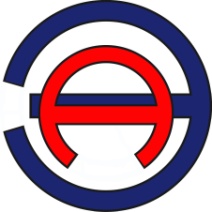 КОМПЛЕКСНАЯ СХЕМА ОРГАНИЗАЦИИ ДОРОЖНОГО ДВИЖЕНИЯ НА АВТОМОБИЛЬНЫХ ДОРОГАХ ОБЩЕГО ПОЛЬЗОВАНИЯ НА ТЕРРИТОРИИ ВЫСЕЛКОВСКОГО СЕЛЬСКОГО ПОСЕЛЕНИЯ  ВЫСЕЛКОВСКОГО РАЙОНА КРАСНОДАРСКОГО КРАЯдо 2033 года2018 годВВЕДЕНИЕКомплексная схема организации дорожного движения (КСОДД) представляет собой совокупность инженерно-планировочных и организационно-регулировочных мероприятий, позволяющих оптимальным образом распределять транспортные потоки по дорогам и улицам поселения. Объектом исследования является организация дорожного движения на территории муниципального образования Выселковское сельское поселение Выселковского района Краснодарского края. Цель работы – разработка комплексной схемы организации дорожного движения, в частности, программы мероприятий, направленных на увеличение пропускной способности улично-дорожной сети, предупреждения заторовых ситуаций с учетом изменения транспортных потребностей главных транспортных магистралей снижения,  аварийности Выселковского сельского поселения Выселковского района.Основанием для разработки комплексной схемы организации дорожного движения являются:Федеральный закон от 10 декабря 1995 г. № 196-ФЗ «О безопасности дорожного движения»; Правила подготовки проектов и схем организации дорожного движения, утвержденные приказом Минтранса России от 17 марта 2015 года №43;Градостроительный Кодекс Российской Федерации от 29.12.2004 г.; генеральный план Выселковского сельского поселения, разработанный ООО «Институт Территориального планирования «ГРАД» в 2009 году. Внесение изменений ООО «Проектный институт территориального планирования» в 2012 году..Комплексная схема организации дорожного движения разработана до 2033 года.Основные задачи разработки комплексной схемы организации дорожного движения:обеспечение безопасности дорожного движения;упорядочение и улучшение условий дорожного движения транспортных средств и пешеходов;организация пропуска прогнозируемого потока транспортных средств и пешеходов;повышение пропускной способности дорог и эффективность их использования;организация транспортного обслуживания новых или реконструируемых объектов капитального строительства различного функционального назначения;снижение экономических потерь при осуществлении дорожного движения транспортных средств и пешеходов;снижение негативного воздействия от автомобильного транспорта на окружающую среду.Место КСОДД в системе документов территориального и транспортного планирования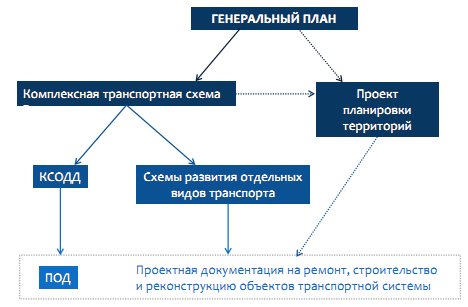 ОБОЗНАЧЕНИЯ И СОКРАЩЕНИЯОБЩИЕ СВЕДЕНИЯОбщие сведения о Выселковском СПВыселковское сельское поселение — сельское поселение в составе Выселковского муниципального района Краснодарского края. Выселковское сельское поселение образовано на основании Закона Краснодарского края от 07.06.2004 №715-К3 «Об установлении границ муниципального образования Выселковский район, наделении его статусом муниципального района, образовании в его составе муниципальных образований - сельских поселений - и установлении их границ». Административным центром является станица Выселки.На территории поселения расположено три населенных пункта – станица Выселки, хутор Иногородне-Малеваный и село Первомайское. Территория Выселковского сельского поселения Выселковского района – 20648 га.Численность населения Выселковского сельского поселения на начало 2016 года составляла 21845 человек.Основной отраслью экономики Выселковского сельского Выселковского района поселения является сельское хозяйство.По территории Выселковского сельского поселения Выселковского района проходит ветка Северо-Кавказской железной дороги Новороссийск – Волгоград – Саратов – Сызрань с железнодорожной станцией в станице Выселки. Через территорию поселения  проходят автомобильные дороги федерального, регионального и местного значения.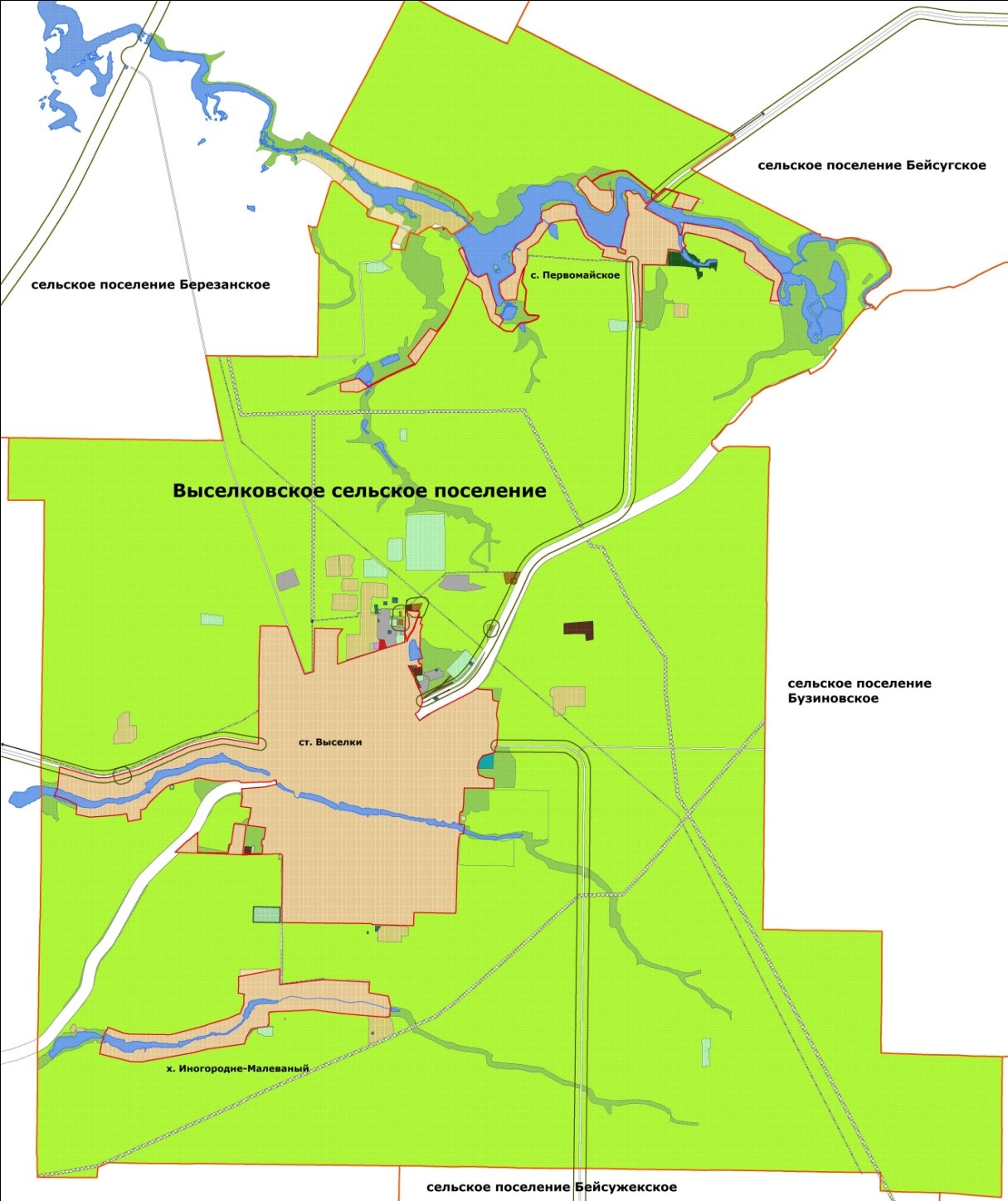 Рисунок 1.1. Схема расположения границ Выселковского СП Выселковского района Краснодарского края.Численность постоянного населения Выселковского сельского поселения Выселковского района в разрезе населенных пунктов представлена в таблице 1.1.Таблица 1.1Численность постоянного населенияЭкономическая сфераОсновной отраслью экономики Выселковского сельского поселения Выселковского района является сельское хозяйство. В настоящее время на территории Выселковского района в полной мере реализуется приоритетный национальный проект «Развитие АПК». К его реализации были привлечены сельхозпредприятия всех форм собственности, органы местного самоуправления районного и поселенческого уровней, кредитные организации, средства массовой информации.Активно ведется работа по реализации национального проекта по направлению «Стимулирование развития малых форм хозяйствования в агропромышленном комплексе». Гражданам, ведущим личное подсобное хозяйство, и крестьянско-фермерским хозяйствам оказывается помощь в получении кредитных ресурсов для пополнения оборотных средств, на приобретение скота и сельскохозяйственной техники. Развитию малых форм хозяйствования способствует и развитие банковской системы.На сегодняшний день в поселении производятся следующие виды основной сельскохозяйственной продукции: зерно, кукуруза, соя, сахарная свекла, подсолнечник, картофель, овощи, молоко, яйца, скот и птица.На территории сельского поселения вне границ населенных пунктов функционируют следующие объекты сельского хозяйства:Пищевая промышленность представлена следующими объектами:молоко-2; сахарный завод мощностью 300 тонн переработки в год;мясокомбинат АО фирма  «Агрокомплекс» имени Н.И. Ткачева;маслоцех;маслоцех «Пищевик»;-     кондитерский цех;маслоцех ООО «Пищевик»;цех по производству яичного порошка;      -    югптицепром.Маслоцех, мясокомбинат АО фирма  «Агрокомплекс» имени Н.И. Ткачева, кондитерский цех, молоко-2, югптицепром расположены за границами станицы, остальные объекты – в границе населенного пункта.В области строительства функционируют:ООО «Дельта-Строй»;растворобетонный узел.Данное направление развивается в станице Выселки, но сами объекты расположены за пределами границы административного центра. Также в станице развивается химическая и нефтехимическая промышленность, которая представлена заводом по производству химических реагентов для бурения скважин.ст. ВыселкиЗАО «Птицефабрика Дружба», мощностью 50 – 100 голов;МТФ №3 АО фирма «Агрокомплекс» предприятие имени Ревко, мощностью 430 голов;СТФ «Элкрас», мощностью 50 голов;инкубаторный цех;животноводческий комплекс АО фирма  «Агрокомплекс» имени Н.И. Ткачева , мощностью 8 612 голов;комбикормовый завод;две мельницы;два элеватора;зернохранилище;зерноток.ЗАО «Птицефабрика Дружба», МТФ №3 АО фирма «Агрокомплекс» предприятие имени Ревко, животноводческий комплекс АО фирма  «Агрокомплекс» имени Н.И. Ткачева, комбикормовый завод, мельница, зерноток, зернохранилище и элеватор расположены за границами населенного пункта.Также на территории поселения функционирует розарий.х. Иногородне – Малеваныймолочная ферма №4 на 300 голов;зерноток;крестьянско-фермерское хозяйство.Объекты расположены за границами населенного пункта.с. Первомайскоезерноток АО фирма  «Агрокомплекс» имени Н.И. Ткачева;-   фазанарий.КлиматВыселковское сельское поселение расположено на западной границе Выселковского района. По климатическому районированию территория сельского поселения относится к району III-б, согласно СНиП 23.01-99 «Строительная климатология» для которого характерны: отрицательные температуры воздуха зимой и высокие температуры летом, определяющие необходимую защиту зданий в холодный период и защиту от излишнего перегрева в теплый период года, большой интенсивностью солнечной радиации, небольшим снежным покровом.Среднемесячная температура самого холодного месяца января, составляет -3,50С; самого теплого - июля +23,30С. Абсолютный максимум температуры воздуха летом +420С, абсолютный минимум зимой - минус 340С.Климат в Выселковском сельском поселении умеренно континентальный, с недостаточным увлажнением. Средняя годовая температура воздуха +9,60C. Зима неустойчивая с частыми оттепелями и кратковременными морозами, наступающими в первых числах декабря. Наибольшая мощность снежного покрова составляет 25 см, продолжительность периода со снежным покровом колеблется от 50 до 65 дней. Весна прохладная, наступает в первой половине марта, сопровождается осадками. Лето сухое, жаркое, начинается в начале мая. Средняя продолжительность лета около 130 дней.Осень теплая и мягкая, наступает в конце сентября. Первые заморозки наступают в середине октября. Выхолаживание воздуха в ночные часы приводит к образованию туманов. Больше всего дней с туманами отмечается с ноября по март (30 дней). Общее число дней с туманами достигает 38 дней.Радиационный режим характеризуется поступлением большого количества солнечного тепла. Годовая суммарная радиация около 90-100 ккал/см², потеря тепла в виде отраженной радиации составляет 60 ккал/см². Продолжительность солнечного сияния 1900-2400 часов в год.Промерзание почв в равной мере зависит как от температуры воздуха, так и от высоты снежного покрова. Влажность воздуха имеет отчетливо выраженный годовой ход, сходный с изменением температуры воздуха. Относительная влажность в пределах изучаемого района довольно высока и колеблется в пределах 60-78% (средняя за год – 74%).На рассматриваемой территории преобладают ветры восточных, северо-восточных и юго-западных румбов.Средняя скорость ветра – 3,8 м/с. Среднее число дней с сильным ветром (более 15 м/с) – 16, в холодный период – 10 дней. Осадки являются основным климатическим фактором, определяющим величину поверхностного и подземного стоков. Годовое количество осадков составляет 508 - 640 мм. Основное количество осадков выпадает в теплый период года (60 - 70%). Суточный максимум осадков – 88 – 112 мм. Суммы осадков год от года могут значительно отклоняться от среднего значения.Факторы климата оцениваются как комфортные по месяцам май-сентябрь. Остальные месяцы, по биоклиматической оценке, дискомфортны.ХАРАКТЕРИСТИКА СЛОЖИВШЕЙСЯ СИТУАЦИИ ПО ОРГАНИЗАЦИИ ДОРОЖНОГО ДВИЖЕНИЯ НА ТЕРРИТОРИИ ВЫСЕЛКОВСКОГО СЕЛЬСКОГО ПОСЕЛЕНИЯ ВЫСЕЛКОВСКОГО РАЙОНАВыселковское сельское поселение расположено на западной границе Выселковского района. С юга, востока и севера к поселению примыкают поселения – Бейсужекское, Бузиновское, Бейсугское, Березанское.Административный центр – станица Выселки. Станица Выселки расположена в центральной части Выселковского сельского поселения на расстоянии 86 км от краевого центра г. Краснодар, в 160 км на восток от Азовского моря и в 140 км на юг от северной границы Краснодарского края.Расстояние от станицы Выселки до хутора Ингородне-Малеваный составляет порядка 1,9 км, до села Первомайского – 8,0 км.Описание используемых методов и средств получения исходной информацииИсходная информация для разработки комплексной схемы организации дорожного движения на территории Выселковского сельского поселения Выселковского района Краснодарского края получена из следующих источников:Исходная информация полученная от заказчика согласно примерного перечня исходной информации, необходимой для разработки документации по ОДД, установленного приказом Министерства транспорта РФ от 17.03.2015 № 43 (ред. от 29.07.2016) «Об утверждении Правил подготовки проектов и схем организации дорожного движения».Данные полученные из общедоступных официальных интернет источников.Результаты анализа организационной деятельности органов государственной власти субъекта Российской Федерации и органов местного самоуправления по ОДД1.2.1. Содержание организационной деятельности органов государственной власти субъекта Российской Федерации и органов местного самоуправления по организации дорожного движенияСогласно Концепции проекта Федерального закона «Об организации дорожного движения и о внесении изменений в отдельные законодательные акты Российской Федерации» (разработчик Проекта – Министерство транспорта РФ), организационная деятельность органов государственной власти субъекта Российской Федерации и органов местного самоуправления по организации дорожного движения должна включать в себя:реализацию региональной и муниципальной политики в области организации дорожного движения на территории муниципального образования;организацию и мониторинг дорожного движения на автомобильных дорогах регионального или межмуниципального значения, а также местного значения, расположенных в границах муниципальных образований, за исключением автомобильных дорог федерального значения;ведение учета основных параметров дорожного движения на территории муниципальных образований;содержание технических средств организации дорожного движения (ТСОДД) на автомобильных дорогах;ведение реестра парковок общего пользования на территориях муниципальных образований.1.2.1.1. Реализация региональной и муниципальной политики в области организации дорожного движения на территории муниципального образованияЦелью государственной политики в сфере организации дорожного движения (ОДД) является достижение высоких стандартов качества жизни населения и обслуживания экономики за счет эффективного и качественного удовлетворения транспортного спроса при условии одновременной минимизации всех видов, сопутствующих социальных, экономических и экологических издержек.Целью государственного регулирования в сфере организации дорожного движения и развития территориальных транспортных систем является создание правовых, экономических и технических условий для обеспечения надежного и безопасного движения транспортных средств и пешеходов.Государственная политика в сфере организации дорожного движения включает в себя следующие направления:совершенствование территориального и территориально-транспортного планирования;развитие улично-дорожных сетей;модернизация общественного пассажирского транспорта;организация парковочного пространства и парковочная политика;введение приоритетов в управлении движением автотранспорта;совершенствование инженерных средств и методов организации дорожного движения;оптимизация работы грузового автомобильного транспорта;формирование новых стереотипов транспортного поведения населения;поощрение современных форм организации различных видов трудовой деятельности, сокращающих транспортный спрос населения и общественные транспортные издержки для государства.Ведущая роль в регламентации общественных отношений в области организации дорожного движения принадлежит Федеральному закону от 10.12.1995 № 196-ФЗ (ред. от 26.07.2017) «О безопасности дорожного движения», который определяет понятие «организация дорожного движения» как комплекс организационно-правовых, организационно-технических мероприятий и распорядительных действий по управлению движением на дорогах. Этот закон не регулирует всего круга вопросов, связанных с организацией дорожного движения в предложенном толковании, а ограничивается вопросами обеспечения безопасности дорожного движения без установления целевых ориентиров этой деятельности.Действующее законодательство, в том числе Федеральный закон от 06.10.2003 № 131-ФЗ (ред. от 18.04.2018) «Об общих принципах организации местного самоуправления в Российской Федерации», Градостроительный кодекс и Земельный кодекс, не позволяют чётко распределять обязанности и ответственность субъектов организации дорожного движения на всех уровнях, установить их функциональные связи, координировать их деятельность, рационально планировать осуществление комплексных мероприятий в данной сфере. Таким образом, местные власти, уполномоченные Федеральным законом «Об общих принципах организации местного самоуправления в Российской Федерации» заниматься вопросами муниципального дорожного строительства, содержанием объектов транспортной инфраструктуры, а также созданием условий для предоставления транспортных услуг населению и организации его транспортного обслуживания, остаются один на один с проблемами, порождёнными перегруженностью улично-дорожных сетей. При этом, за редким исключением, они не располагают ни правовыми, ни институциональными, ни финансовыми, ни методическими, ни кадровыми ресурсами.С учетом действующего законодательства задачи деятельности по ОДД фактически распределены между уровнями управления следующим образом:а) федеральный уровень:разработка новых правовых документов, регулирующих деятельность в сфере транспортного планирования, управления транспортным спросом и организации дорожного движения;разработка нормативных документов, методических рекомендаций и руководств по формированию и реализации планов и программ в сфере транспортного планирования, управления транспортным спросом и организации дорожного движения, на местном уровне;обеспечение соответствия деятельности местных властей в данной сфере принципам государственной политики средствами экспертизы, надзора и контроля;б) региональный уровень:обеспечение и регулирование взаимодействия властей муниципальных образований, входящих в состав региона, при разработке и реализации планов и программ управления транспортным спросом и организации дорожного движения местного уровня;согласование конкретных мероприятий по управлению транспортным спросом и организации дорожного движения, проводимых местными властями, в случае если эти мероприятия затрагивают дорожную сеть регионального значения;в) местный уровень:разработка и актуализация программ комплексного развития транспортной инфраструктуры (ПКРТИ) и комплексных схем организации дорожного движения (КСОДД) в составе документов территориального планирования, на основе принципов государственной политики в данной сфере;разработка и реализация программ мероприятий по управлению транспортным спросом и организации дорожного движения на основе принятых документов территориального планирования и планировки территории.Для проведения современной политики в области ОДД используются следующие принципы.Отношение к пропускной способности дорожных сетей как к ограниченному, но жизненно необходимому ресурсу, пользующемуся повышенным спросом. Его дефицит приводит к транспортным заторам, что эквивалентно очередям за дефицитным товаром. С дефицитом борются двумя путями – либо увеличением уровня предложения (наращивание пропускной способности УДС), либо уменьшением уровня спроса (ограничением доступа на дороги или введением платы за пользование). Таким образом, решение проблемы перегруженности УДС заключается в выборе методов, которые позволят регулировать транспортный спрос, влиять на его величину и структуру.Максимально полное использование имеющейся пропускной способности дорожных сетей.Комплексность принимаемых решений, под которой подразумевается координация деятельности в сфере ОДД с деятельностью в сфере градостроительства, дорожного строительства, развития общественного пассажирского и грузового автотранспорта.Непрерывность планирования, мониторинга реализации планов, и их корректировки.Как показывает мировой опыт, данные принципы могут быть реализованы следующими методами:совершенствованием существующих схем движения автотранспорта и методов регулирования движения на существующих дорожных сетях – реализуется с помощью традиционных средств организации дорожного движения (таких, как установка дорожных знаков, нанесение разметки на проезжую часть, светофорное регулирование, введение одностороннего движения и т.д.);введением прямых и косвенных ограничений на пользование УДС некоторыми типами транспортных средств (ограничения парковки в зонах с перегруженной УДС, постоянные или временные запреты на въезд, платный въезд и парковку);информационным обеспечением участников дорожного движения через специализированные радиоканалы, услуги сети Интернет и сотовой связи, электронные табло и т.п., (оповещение водителей о состоянии дорожной сети, оптимальном маршруте, ДТП, пробках и т.д.);развитием общественного пассажирского транспорта как главного, и зачастую и единственного конкурента личного легкового автомобиля (открытие новых маршрутов, строительство пересадочных узлов и пассажирских терминалов, предоставление наземному общественному пассажирскому транспорту приоритета в дорожном движении, устройство «перехватывающих парковок», прогрессивная тарифная политика, развитие новых видов внеуличного транспорта и т.п.);учетом транспортной составляющей при градостроительной деятельности (снижение уровня транспортного спроса средствами градостроительного планирования, обеспечение сбалансированного транспортного и социально-экономического развития территории, проектирование «самодостаточных» с точки зрения занятости населения районов, обязательная разработка и актуализация ПКРТИ, КСОДД и т.п.).1.2.1.2. Организация и мониторинг дорожного движения на автомобильных дорогах регионального или межмуниципального значения, а также местного значения, расположенных в границах муниципальных образований, за исключением автомобильных дорог федерального значенияМинистерство транспорта Российской Федерации определяет организацию дорожного движения как деятельность по упорядочиванию движения транспортных средств и (или) пешеходов на дорогах, направленную на снижение потерь времени (задержек) при их передвижении, при условии обеспечения безопасности дорожного движения. Под мониторингом дорожного движения понимается сбор, обработка и накопление данных о параметрах движения транспортных средств (скорости движения, интенсивности, уровня загрузки, интервалов движения, дислокации и состояния технических средств организации дорожного движения) на автомобильных дорогах, улицах, отдельных их участках, транспортных узлах, характерных участках улично-дорожной сети городских округов и поселений с целью контроля соответствия транспортно-эксплуатационных характеристик улично-дорожной сети потребностям транспортной системы.Постановление Правительства РФ от 11.06.2004 № 274 (ред. от 05.08.2015) «Вопросы Министерства транспорта Российской Федерации» пунктом 1 устанавливает, что Министерство транспорта Российской Федерации является федеральным органом исполнительной власти в области транспорта, осуществляющим функции по выработке государственной политики и нормативно-правовому регулированию в сфере автомобильного транспорта, дорожного хозяйства, а также организации дорожного движения в части организационно-правовых мероприятий по управлению движением на автомобильных дорогах.В целях эффективного разграничения полномочий в области организации дорожного движения между Российской Федерации, субъектами Российской Федерации и органами местного самоуправления разграничение компетенции должно определяться посредством установления исчерпывающего перечня вопросов, закрепляемых за Российской Федерацией, субъектами Российской Федерации и органами местного самоуправления.Существенным правовым пробелом является и то обстоятельство, что на законодательном уровне не содержится четкой системы разграничения ответственности и полномочий государственных органов исполнительной власти в области организации дорожного движения.Таким образом, полномочия по организации дорожного движения и мониторинга дорожного движения на автомобильных дорогах регионального или межмуниципального значения, а также местного значения, расположенных в границах муниципальных образований, за исключением автомобильных дорог федерального значения, находятся у исполнительных органов государственной власти регионального и местного уровней. На местном уровне участие в данной деятельности сведено к разработке, актуализации и реализации ПКРТИ, КСОДД и проектов организации дорожного движения (ПОДД).1.2.1.3. Ведение учета основных параметров дорожного движения на территории муниципальных образованийК основным параметрам дорожного движения относятся параметры дорожного движения, характеризующие среднюю скорость передвижения транспортных средств по дорогам, потерю времени (задержку) в передвижении транспортных средств или пешеходов, среднее количество транспортных средств в движении, приходящиеся на один километр полосы для движения (плотность движения).Порядок определения основных параметров дорожного движения, порядок ведения их учета, использования учетных сведений и формирования отчетных данных в области организации дорожного движения устанавливается Правительством Российской Федерации. Учет основных параметров предназначен для организации и проведения федеральными органами исполнительной власти, органами исполнительной власти субъектов Российской Федерации и органами местного самоуправления работ по подготовке и реализации государственной и муниципальной политики в области организации дорожного движения.1.2.1.4. Ведение реестра парковок общего пользования на территориях муниципальных образованийМинистерство Транспорта Российской Федерации определяет:парковку общего пользования, как парковку (парковочное место), предназначенную для использования неограниченным кругом лиц;владельца парковки, как уполномоченный орган субъекта Российской Федерации, уполномоченный орган местного самоуправления, юридическое лицо или индивидуального предпринимателя, во владении которого находится парковка.Реестр парковок общего пользования представляет собой информационный ресурс, содержащий сведения о парковках общего пользования, расположенных на территориях муниципальных образований, вне зависимости от их назначения и формы собственности.Ведение реестра парковок общего пользования осуществляется уполномоченным органом местного самоуправления в порядке, установленном уполномоченным органом государственной власти субъекта Российской Федерации.Контроль за соблюдением правил использования парковок общего пользования осуществляется владельцами парковок.1.2.2. Анализ организационной деятельности органов местного самоуправления по организации дорожного движенияУставом муниципального образования Выселковского сельского поселения Выселковского района, принятым решением Совета Выселковского сельского поселения Выселковского района к вопросам местного значения муниципального образования относятся содержание и строительство автомобильных дорог общего пользования, мостов и иных транспортных инженерных сооружений в границах населенных пунктов поселения, за исключением автомобильных дорог общего пользования, мостов и иных транспортных инженерных сооружений федерального и регионального значения, а так же создание условий для предоставления транспортных услуг населению и организация транспортного обслуживания населения в границах поселения.Федеральным законом от 08.11.2007 № 257-ФЗ (ред. от 05.12.2017) «Об автомобильных дорогах и о дорожной деятельности в Российской Федерации и о внесении изменений в отдельные законодательные акты Российской Федерации» работы по организации дорожного движения отнесены к содержанию автомобильных дорог, т.е. рассматривается как часть исключительно дорожной деятельности. В то же время, вопросы обеспечения пропускной способности дорог этим законом не регулируются и соответствующие цели не ставятся.Таким образом, задачи деятельности по ОДД на территории Выселковского сельского поселения Выселковского района фактически решают органы местного самоуправления муниципального образования.Во исполнение Поручения Президента РФ от 30.04.1997 .№ Пр-637 (пункт «4б») данного на заседании Президиума Госсовета РФ по вопросам безопасности дорожного движения, состоявшегося 14 марта 2016 года в г. Ярославле, согласно которому органам местного самоуправления РФ предписано в срок до 1 декабря 2018 года разработать КСОДД на территориях муниципальных образований, администрацией Выселковского сельского поселения Выселковского района была инициирована разработка настоящего документа. На основе утвержденного документа по итогам разработки, в целях физической реализации мероприятий КСОДД по организации дорожного движения, органы местного самоуправления Выселковского сельского поселения Выселковского района могут организовывать разработку ПОДД.С целью решения вопросов связанных с обеспечением достаточного парковочного пространства рекомендуется организовать работу по ведению реестра парковок общего пользования на территории Выселковского сельского поселения Выселковского района в соответствии с пунктом 1.2.1.4 настоящей КСОДД.Результаты анализа нормативного, правового и информационного обеспечения деятельности в сфере ОДДВ настоящее время в Российской Федерации основным и единственным специальным законодательным актом в сфере регулирования организации дорожного движения является Федеральный закон от 10.12.1995 № 196-ФЗ (ред. от 26.07.2017) «О безопасности дорожного движения» (далее – Федеральный закон № 196-ФЗ), который определяет правовые основы обеспечения безопасности дорожного движения на территории Российской Федерации и обеспечивает правовую охрану жизни, здоровья и имущества граждан, защиту их прав и законных интересов, а также защиту интересов общества и государства путем предупреждения дорожно-транспортных происшествий, снижения тяжести их последствий. В то же время положения Федерального закона № 196-ФЗ нацелены исключительно на обеспечение безопасности дорожного движения и не создают необходимой правовой основы для организации эффективного и бесперебойного движения транспортных и пешеходных потоков по дорогам. Данный закон являясь, по сути, основным законодательным актом, регулирующим вопросы организации дорожного движения, тем не менее, не определяет организацию дорожного движения как самостоятельный объект правового регулирования, не закрепляет и основную цель этой деятельности – обеспечение условий для безопасного, эффективного (бесперебойного) дорожного движения.Федеральным законом от 08.11.2007 № 257-ФЗ (ред. от 05.12.2017) «Об автомобильных дорогах и о дорожной деятельности в Российской Федерации и о внесении изменений в отдельные законодательные акты Российской Федерации» (далее – Федеральный закон № 257-ФЗ) работы по организации дорожного движения отнесены к содержанию автомобильных дорог, т.е. рассматривается как часть исключительно дорожной деятельности. В тоже время, вопросы обеспечения пропускной способности дорог этим законом не регулируются и соответствующие цели не ставятся.На подзаконном уровне дорожное движение регулируется Правилами дорожного движения Российской Федерации (утверждены постановлением Совета Министров – Правительства Российской Федерации от 23.10.1993 № 1090 (ред. от 30.05.2018)) (далее – Правила дорожного движения), а также иными нормативными правовыми актами Правительства Российской Федерации, Минтранса России, МВД России, других органов государственной власти, которые в той или иной степени затрагивают вопросы правового регулирования движения по дорогам.Проведенный анализ российского законодательства показывает, что на федеральном уровне организация дорожного движения в настоящее время регулируется, в первую очередь, как составная часть деятельности по обеспечению безопасности дорожного движения. При этом и организация дорожного движения, и сама деятельность по обеспечению безопасности дорожного движения, Федеральным законом № 257-ФЗ включены в дорожную деятельность.Таким образом, если правовое регулирование в сфере обеспечения безопасности дорожного движения в Российской Федерации достаточно детализировано и в основном соответствует международным правовым принципам в сфере дорожного движения, то отношения в сфере организации дорожного движения остаются без надлежащей законодательной основы, уступают по степени детализации и кругу регулируемых вопросов законам иных государств, регулирующих дорожное движение.На основании анализа статьи 5 и части первой статьи 6 Федерального закона № 196-ФЗ с учетом иных его положений и других действующих законодательных актов, регламентирующих вопросы обеспечения безопасности дорожного движения, следует сделать вывод, что Федеральный закон № 196-ФЗ не устанавливает четких границ компетенции Российской Федерации в сфере осуществления деятельности по организации дорожного движения.Определяя предметы ведения Российской Федерации в области обеспечения безопасности дорожного движения, Федеральный закон № 196-ФЗ прямо не указывает среди них осуществление деятельности по организации дорожного движения.Федеральным законом № 196-ФЗ в редакции Федерального закона № 192-ФЗ определена общая норма, относящая к полномочиям органов исполнительной власти субъектов Российской Федерации в области обеспечения безопасности дорожного движения осуществление мероприятий по обеспечению безопасности дорожного движения на автомобильных дорогах регионального или межмуниципального значения при осуществлении дорожной деятельности.В целях эффективного разграничения полномочий в области организации дорожного движения между Российской Федерацией, субъектами Российской Федерации и органами местного самоуправления разграничение компетенции должно определяться посредством установления исчерпывающего перечня вопросов, закрепляемых за Российской Федерацией, субъектами Российской Федерации и органами местного самоуправления.Существенным правовым пробелом является и то обстоятельство, что на законодательном уровне не содержится четкой системы разграничения ответственности и полномочий государственных органов исполнительной власти в области организации дорожного движения.В настоящее время за выработку государственной политики и нормативное правовое регулирование в сфере организации дорожного движения отвечает Министерство транспорта Российской Федерации. В то же время ГИБДД МВД России является единственным органом, осуществляющим комплексное воздействие практически на все элементы деятельности по обеспечению безопасности дорожного движения. В соответствии с Федеральным законом от 07.02.2011 N 3-ФЗ (ред. от 07.03.2018) «О полиции» на полицию возложены прямые обязанности по обеспечению безопасности дорожного движения и регулированию дорожного движения. Указом Президента РФ от 15.06.1998 N 711 (ред. от 02.03.2018) установлены следующие обязанности ГИБДД МВД России: регулирование дорожного движения, в том числе с использованием технических средств и автоматизированных систем, обеспечение организации движения транспортных средств и пешеходов в местах проведения аварийно-спасательных работ и массовых мероприятий. При этом ГИБДД МВД России, однако, не является тем органом, на котором лежит непосредственная ответственность за осуществление мероприятий по организации дорожного движения в целях повышения пропускной способности дорог.Кроме того, анализ законодательства в смежных областях деятельности показал, что недостаточно урегулирован вопрос планирования в сфере организации дорожного движения на стадиях градостроительного проектирования, что представляется весьма важным с точки зрения эффективности обеспечения бесперебойного и безопасного дорожного движения, особенно, в крупных населенных пунктах.Таким образом, действующая в Российской Федерации правовая база в сфере организации дорожного движения и смежных областях деятельности не позволяет чётко распределить обязанности и ответственность субъектов организации дорожного движения на всех уровнях, установить их функциональные связи, координировать их деятельность, рационально планировать осуществление комплексных мероприятий в данной сфере.В целях активизации и повышения эффективности деятельности органов местного самоуправления в сфере организации дорожного движения, в последнее время был издан ряд подзаконных актов:Поручение Президента РФ № Пр-637, данное на заседании Президиума Госсовета РФ по вопросам безопасности дорожного движения, состоявшегося 14 марта 2016 года в г. Ярославле, согласно пункту «4б» которого органам местного самоуправления РФ предписано в срок до 1 декабря 2018 года разработать КСОДД на территориях муниципальных образований;Приказ Министерства транспорта Российской Федерации от 17.03.2015 № 43 (ред. от 29.07.2016) «Об утверждении Правил подготовки проектов и схем дорожного движения»;Приказ Министерства транспорта Российской Федерации от 26.05.2016 № 131 «Об утверждении порядка осуществления мониторинга разработки и утверждения программ комплексного развития транспортной инфраструктуры поселений, городских округов».Информационное обеспечение деятельности местных органов власти в сфере организации дорожного движения условно можно разделить на два блока:организационно-технический, предназначенный для информирования участников дорожного движения об изменениях в установленной схеме организации дорожного движения на территории Выселковского сельского поселения Выселковского района, вводимых на временной основе в целях обеспечения безопасного проведения различных мероприятий;обще информационный, предназначенный для ознакомления населения о состоянии, проблемах и перспективах развития транспортной системы Выселковского сельского поселения Выселковского района, включающий в себя отчеты, доклады органов местного самоуправления по данной тематике, аналитические и справочные материалы, форумы и т.п.Одним из передовых способов информирования граждан, как в крупных городах России, так и за рубежом, является создание информационных порталов и разработка специальных мобильных приложений. Данные системы позволяют не только информировать граждан о происходящих изменениях, но и обеспечивать «обратную связь» с населением путем анализа обращений и предложений граждан, изучения общественного мнения, проведения социологических опросов среди жителей станицы.Примером может являться проект «Активный гражданин», запущенный несколько лет назад по инициативе Правительства Москвы. Среди главных задач этой системы — получение мнения горожан по актуальным вопросам, касающимся развития города. Таким образом, граждане могут влиять на решения, принимаемые властями. Опросы «Активного гражданина» делятся на три категории: общегородские, отраслевые и районные. Проект доступен на сайте, а также на мобильных платформах IOS, Android и WindowsPhone.В качестве инструментов информационного обеспечения деятельности местных органов власти Выселковского сельского поселения Выселковского района в сфере организации дорожного движения используются следующие ресурсы.Использование средств теле- и радиовещания Краснодарского края позволяет своевременно оповещать граждан об изменениях в организации дорожного движения и иных действиях органов местного самоуправления в сфере ОДД. Данный способ информационного обеспечения деятельности в сфере ОДД характеризуется наибольшим охватом по сравнению с другими информационными ресурсами.Также обо всех изменениях существующих положений можно узнать на официальном сайте Администрации Выселковского сельского поселения Выселковского района.Теме организации дорожного движения, а также повышения безопасности на дорогах органами власти региона и муниципальных образований уделяется постоянное и пристальное внимание. Она ежегодно затрагивается в отчете Губернатора Краснодарского края о результатах деятельности органов исполнительной власти Краснодарского края. Также эта тема находит отражение и в ежегодных докладах главы Администрации Выселковского сельского поселения Выселковского района о результатах деятельности.Таким образом, система информационного обеспечения деятельности органов местного самоуправления в сфере организации дорожного движения отвечает общепринятым нормам информирования населения. Однако возможно стоит предусмотреть создание единого регионального информационного портала Краснодарского края, в том числе и в виде мобильного приложения.Результаты анализа имеющихся документов территориального планирования и документации по планировке территории, документов стратегического планированияВ соответствии с передовыми тенденциями в области организации дорожного движения документацией по организации дорожного движения являются комплексные схемы организации дорожного движения и (или) проекты организации дорожного движения. Документация по организации дорожного движения разрабатывается на основе документов территориального планирования, документации по планировке территорий, подготовка и утверждение которых осуществляются в соответствии с Градостроительным кодексом Российской Федерации, планов и программ комплексного социально-экономического развития муниципальных образований (при их наличии), долгосрочных целевых программ, программ комплексного развития транспортной инфраструктуры городских округов, поселений, материалов инженерных изысканий, результатов исследования существующих и прогнозируемых параметров дорожного движения, статистической информации.1.4.1. Анализ имеющихся документов территориального планированияСогласно Градостроительному кодексу Российской Федерации от 29.12.2004 № 190-ФЗ (ред. от 23.04.2018) документами территориального планирования муниципальных образований являются:генеральные планы поселений; муниципальных районов;схемы территориального планирования (СТП).Документы территориального планирования муниципальных образований устанавливают границы муниципальных образований, размещение объектов местного значения, границы населенных пунктов, границы и параметры функциональных зон (зон, для которых определены границы и функциональное назначение).1.4.1.1 Анализ Генерального плана Выселковского сельского поселения Выселковского районаГенеральный план Выселковского сельского поселения, утвержденный решением Совета муниципального образования является основополагающим документом территориального планирования.Разработанная проектом генерального плана планировочная структура основана на принципах развития Выселковского сельского поселения:выработка рациональных решений по планировочной организации, функциональному зонированию территории и созданию условий для проведения градостроительного зонирования, соответствующего максимальному раскрытию рекреационного и социально-экономического потенциала поселения с учетом развития инженерной и транспортной инфраструктуры;определение необходимых исходных условий развития, прежде всего за счет площади земель, занимаемых населенным пунктом;разработка оптимальной функционально-планировочной структуры станицы, села и хутора, создающей предпосылки для гармоничного и устойчивого развития территории.Мероприятия из Генерального плана по развитию транспортной инфраструктуры Выселковского сельского поселения Выселковского района сведены в таблицу 1.2.Таблица 1.2Мероприятия из Генерального плана по развитию транспортной инфраструктуры Выселковского сельского поселения Выселковского района1.4.1.2. Анализ схем территориального планирования (СТП)Мероприятия по планировке территории Выселковского сельского поселения Выселковского района присутствуют в следующих СТП:СТП Краснодарского края.СТП Краснодарского края утверждена постановлением Главы администрации (губернатора) Краснодарского края от 19.12.2017 № 976 «О внесении изменения в постановление главы администрации (губернатора) Краснодарского края от 10 мая 2011 года № 438 «Об утверждении схемы территориального планирования Краснодарского края».Таблица 1.3Основные мероприятия из СТП Краснодарского края по развитию транспортной инфраструктуры Выселковского сельского поселения Выселковского района1.4.2. Анализ имеющейся документации по планировке территорииСогласно Градостроительному кодексу Российской Федерации от 29.12.2004 № 190-ФЗ (ред. от 23.04.2018) видами документации по планировке территории являются:проект планировки территории;проект межевания территории.Документация по планировке территории необходима в целях обеспечения устойчивого развития территорий, в том числе выделения элементов планировочной структуры, установления границ земельных участков, установления границ зон планируемого размещения объектов капитального строительства.На текущий момент  в Выселковском сельском поселении действуют:- Проект планировки территории в восточной части станицы Выселки (Постановление администрации Выселковского сельского поселения от 2.12.2013 г. № 651). - Проект планировки территории в западной части станицы Выселки  (Постановление администрации Выселковского сельского поселения от 09.04.2013 г. № 164, постановление администрации Выселковского сельского поселения от 10.09.2013 г. № 448).-	 Проект планировки территории в южной части станицы Выселки (Постановление администрации Выселковского сельского поселения от 20.06.2014 г. № 280).- Проект межевания по результатам проекта планировки территории в южной части ст. Выселки (Постановление Выселковского сельского поселения от 20.06.2014 г. № 280).1.4.3. Анализ документов стратегического планированияВ целях проведения анализа документов стратегического планирования в части, касающейся муниципального образования Выселковского сельского поселения Выселковского района, были рассмотрены соответствующие нормативные акты федерального, регионального и местного уровня.Стратегическое планирование в Российской Федерации (далее – стратегическое планирование) осуществляется на основании норм Федерального закона от 28.06.2014 № 172-ФЗ (ред. от 31.12.2017) «О стратегическом планировании в Российской Федерации» на федеральном уровне, уровне субъектов Российской Федерации и уровне муниципальных образований.К полномочиям органов местного самоуправления в сфере стратегического планирования относятся:определение долгосрочных целей и задач муниципального управления и социально-экономического развития муниципальных образований, согласованных с приоритетами и целями социально-экономического развития Российской Федерации и субъектов Российской Федерации;разработка, рассмотрение, утверждение (одобрение) и реализация документов стратегического планирования по вопросам, отнесенным к полномочиям органов местного самоуправления;мониторинг и контроль реализации документов стратегического планирования, утвержденных (одобренных) органами местного самоуправления;иные полномочия в сфере стратегического планирования, определенные федеральными законами и муниципальными нормативными правовыми актами.Основным стратегическим документом, который определяет направление развития всего транспортного комплекса страны, является «Транспортная стратегия Российской Федерации на период до 2030 года» (утверждена распоряжением Правительства РФ от 22.11.2008 № 1734-р (ред. от 12.05.2018)).Главная задача государства в сфере функционирования и развития транспортной системы России – создание условий для экономического роста, повышение конкурентоспособности национальной экономики и качества жизни населения через доступ к безопасным и качественным транспортным услугам, превращение географических особенностей России в ее конкурентное преимущество.Цели Транспортной стратегии:формирование единого транспортного пространства России на базе сбалансированного опережающего развития эффективной транспортной инфраструктуры;обеспечение доступности и качества транспортно-логистических услуг в области грузовых перевозок на уровне потребностей развития экономики страны;обеспечение доступности и качества транспортных услуг для населения в соответствии с социальными стандартами;интеграция в мировое транспортное пространство, реализация транзитного потенциала страны;повышение уровня безопасности транспортной системы;снижение негативного воздействия транспортной системы на окружающую среду.«Концепция долгосрочного социально-экономического развития Российской Федерации на период до 2020 года» (утверждена распоряжением Правительства РФ от 17.11.2008 № 1662-р (ред. от 10.02.2017)) – это национальная социально-политическая государственная концепция, целью которой является проведение комплекса мероприятий по улучшению уровня жизни граждан страны, укреплению системы обороны, развития и унификаций экономических методов производства.Цель разработки «Концепции долгосрочного социально-экономического развития Российской Федерации на период до 2020 года» (Концепции) – определение путей и способов обеспечения в долгосрочной перспективе устойчивого повышения благосостояния российских граждан, национальной безопасности, динамического развития экономики, укрепления позиций России в мировом сообществе.В соответствии с этой целью в Концепции сформулированы:основные направления долгосрочного социально-экономического развития страны с учетом вызовов предстоящего периода;стратегия достижения поставленных целей, включая способы, направления и этапы;формы и механизмы стратегического партнерства государства, бизнеса и общества;цели, целевые индикаторы, приоритеты и основные задачи долгосрочной государственной политики в социальной сфере, в сфере науки и технологий, а также структурных преобразований в экономике;цели и приоритеты внешнеэкономической политики;параметры пространственного развития российской экономики, цели и задачи территориального развития.На уровне муниципального образования Выселковского сельского поселения Выселковского района действуют:Программа Комплексного развития транспортной инфраструктуры Выселковского сельского поселения Выселковского района на 2017-2021 годы и на период до 2028 года, утвержденная решением Совета Выселковского сельского поселения № 2-206 от 25.09.2017 г.;Программа Комплексного развития социальной инфраструктуры Выселковского сельского поселения Выселковского района на 2017-2021 годы и на период до 2028 года, утвержденная решением Совета Выселковского сельского поселения № 1-205 от 25.09.2017 г.Описание основных элементов дорог, их пересечений и примыканий, включая геометрические параметры элементов дороги, транспортно-эксплуатационные характеристикиАдминистративный центр станица Выселки является узлом автомобильных дорог. Через станицу проходит краевая автодорога II категории «Журавская - Тихорецк» на Тихорецк, станицы Новопокровская, Белая Глина и др. и дороги районного значения: на станицу Новомалороссийская – IV категории, станицу Новобейсугская – III категории, хутор Иногородне-Малеваный, станицу Березанскую – IV категории. Расстояние от станицы Выселки до хутора Ингородне-Малеваный составляет порядка 1,9 км, до села Первомайского – 8,0 км.В северо-западном и западном направлении из станицы Выселки имеются выходы на автомагистраль федерального значения Е 115 (М4 «Дон») сообщением Краснодар – Ростов-на-Дону.Основные характеристики дорог, в границах муниципального образования:Таблица 1.3.1Основные характеристики дорогСписок дорог регионального значения:Таблица 1.3.2Список дорог регионального значенияПеречень дорог местного значенияТаблица 1.3.3Перечень автомобильных дорог местного значенияОсновные элементы:«Дорога» — обустроенная или приспособленная и используемая для движения транспорта средств полоса земли либо поверхность искусственного сооружения. Дорога включает в себя одну и несколько проезжих частей, а также трамвайные пути, тротуары, обочины и разделительные полосы при их наличии. К дорогам относят улицы, проспекты, магистрали, грунтовые, лесные и полевые пути, а также те, которые могут использоваться для движения только зимой (например, ледовые переправы, зимники). Основное назначение дороги — обеспечить движение транспорта и пешеходов.Дороги в населенном пункте обычно состоят из элементов: проезжая часть, полоса движения, разделительная полоса, тротуар, обочина.«Тротуар» — элемент дороги, предназначенный для движения пешеходов и примыкающий к проезжей части или отделенный от нее газоном. Вне населенного пункта чаще всего вместо тротуара устраивают обочины. Они предназначены для пешеходов. Велосипедам, мопедам, гужевым повозкам (саней), верховым и вьючным животным разрешено движение по обочинам, если оно не создает помех пешеходам. Движение прочего транспорта по обочинам запрещено, кроме случаев, указанных в пп. 9.9 и 12.1 Правил. «Проезжая часть» — элемент дороги, предназначенный для движения безрельсовых транспортных средств. Трамвайные пути не относятся к проезжей части дороги, а являются ее границей. Однако, в ряде случаев, выезд безрельсового транспорта на трамвайные пути попутного направления, расположенные на одном уровне с проезжей частью, не является нарушением (пп. 8.5 и 9.6 Правил).«Разделительная полоса» — конструктивно выделенный элемент дороги, разделяющий смежные проезжие части и не предназначенный для движения или остановки безрельсовых транспортных средств и пешеходов. Разделительная полоса  почти всегда приподнята над проезжей частью и чаще всего окаймлена бордюрным камнем. Достаточно часто на разделительной полосе размещают газоны, а иногда и трамвайные пути. Трамвайные пути, расположенные на разделительной полосе, использовать для движения безрельсового транспорта не допускается.«Полоса движения» — любая из продольных полос проезжей части, обозначенная или не обозначенная разметкой и имеющая ширину, достаточную для движения автомобилей в один ряд. Полоса движения предназначена для движения автомобилей в один ряд (друг за другом). Мотоциклы могут двигаться по одной полосе и в несколько рядов, так как их ширина не принимается в расчет при определении количества полос на дороге. Если разметка не видна или отсутствует и нет знаков 5.8.1, 5.8.2, 5.8.7, 5.8.8, то количество полос для движения, в соответствии с п. 9.1 Правил, определяется габаритными размерами автомобилей с учетом безопасного бокового интервала между ними. При этом стороной, предназначенной для встречного движения, считается половина проезжей части, расположенная слева.«Пешеходный переход» — участок проезжей части, обозначенный знаками 5.16.1, 5.16.2 и (или) разметкой 1.14.1—1.14.3 и выделенный для движения пешеходов через дорогу. При отсутствии разметки ширина пешеходного перехода определяется расстоянием между знаками 5.16.1 и 5.16.«Прилегающая территория» — территория, непосредственно прилегающая к дороге и не преданная для сквозного движения транспортных средств (дворы, жилые массивы, автостоянки, АЗС, предприятия и тому подобное). Въезды на прилегающие территории не считаются перекрестками. Следовательно, в таких местах дорожные знаки, требования которых распространяются до ближайшего перекрестка, своего действия не прекращают.Основными элементами дорог Выселковского сельского поселения являются проезжая часть, обочина, тротуар, разделительная полоса. Разделительные полосы находятся на участках улиц:-ул. Южная;-ул. Советская;-ул. Комсомольская;-ул. Монтикова;-ул. Лунева;-ул. Лермонтова;-пер. Полевой;-ул. Северная;-пер. Хлеборобный;-ул. Красная;-ул. Профильная;-пер. Восточный;-ул. Широкая;-пер. Лесной;-Автодорога ст. Выселки – х. Иногородне - Малеванный;-х. Иногородне – Малеванный ул. Южная;-х. Иногородне – Малеванный ул. Северная;-с. Первомайское ул. Комарова;-Автодорога г.Тихорецк – ст. Журавская (от ст. Журавская до ст. Новодонецкая) ;-Северный обход ст. Выселки;-Автодорога ст. Выселки – х. Бейсужек – второй.В населенных пунктах организовано одноярусное пересечение проезжих частей и пешеходных переходов.Перспективные показатели уличной сети Выселковского сельского поселения Выселковского района, характеризующие состояние дорожного движения, указаны в таблице 1.4.Таблица 1.4Перспективные показатели уличной сети Выселковского сельского поселения а) (*) С учетом использования одной полосы для стоянки легковых автомобилей.б) (**) В сложившейся застройке.в) Ширина улиц и дорог определяется расчетом в зависимости от интенсивности движения транспорта и пешеходов, состава размещаемых в пределах поперечного профиля элементов с учетом санитарно-гигиенических требований и требований гражданской обороны. г) Для движения автобусов на магистральных улицах и дорогах следует предусматривать крайнюю полосу шириной 4 м: для пропуска автобусов в часы «пик» при интенсивности более 40 ед./ч, а в условиях реконструкции – более 20 ед./ч допускается устройство обособленной проезжей части шириной 8-12 м.д) На магистральных дорогах с преимущественным движением грузовых автомобилей допускается увеличивать ширину полосы движения до 4 м.у) В ширину пешеходной части тротуаров и дорожек не включаются площади, необходимые для размещения киосков, скамеек и тому подобное. ж) Допускается предусматривать поэтапное достижение расчетных параметров магистральных улиц и дорог, транспортных пересечений с учетом конкретных размеров движения транспорта и пешеходов при обязательном резервировании территории для перспективного строительства.з) В условиях реконструкции и при организации одностороннего движения транспорта допускается использовать параметры магистральных улиц местного значения для проектирования магистральных улиц общегородского значения.Транспортно-эксплуатационные характеристики:Все населенные пункты Выселковского сельского поселения связаны между собой автодорогами общего пользования местного и регионального значения.Улично-дорожная сеть является основным образующим элементом транспортной, инженерной и социальной инфраструктуры населенных пунктов. Развитие дорожной сети и инфраструктурных объектов в комплексном развитии поселения является одним из наиболее социально-значимых вопросов.На территории поселения располагаются следующие транспортные объекты:Таблица 1.5Транспортные объектыТакже имеется «Северный обход» станицы Выселки протяженностью 4,455 км с освещением.Улично-дорожная сеть Выселковского сельского поселения представляет собой сложившуюся сеть улиц и проездов, обеспечивающих внешние и внутренние связи на территории муниципального образования с производственной зоной, с кварталами жилых домов, с общественной зоной. Основные показатели по существующей улично-дорожной сети по текущему состоянию Выселковского сельского поселения сведены в таблице 1.5.1.Таблица 1.5.1Основные показатели по существующей улично-дорожной сетиУличная дорожная сеть и сооружения на ней соответствуют требованиям безопасности дорожного движения. Проектируемые транспортные схемы населенных пунктов являются органичным развитием сложившихся структур с учетом увеличения пропускной способности, организации безопасности движения, прокладки новых улиц и дорог. Программой предусматривается создание единой системы транспортной и улично-дорожной сети в увязке с планировочной структурой населенных пунктов и прилегающих к ним территориям. Такая система призвана обеспечить удобные, быстрые и безопасные связи со всеми функциональными зонами, объектами внешнего транспорта и автомобильными дорогами общей сети.В составе улично-дорожной сети выделены улицы и дороги следующих категорий:- поселковые дороги, по которым осуществляется транспортная связь населенного пункта с внешними дорогами;- главные улицы, обеспечивающие связь жилых территорий с общественным центром;- улицы в жилой застройке (жилые улицы). По этим улицам осуществляется транспортная связь внутри жилых территорий и с главными улицами;- пешеходные улицы – по ним осуществляется связь с учреждениями и предприятиями обслуживания, в том числе в пределах общественного центра.Поперечные профили улиц, принятые проектом имеют следующую ширину:главная улица в красных линиях - 20 - улицы в жилой застройке - 18- межквартальные проезды - 10-12 м.Описание существующей организации движения транспортных средств и пешеходов на территории, в отношении которой осуществляется разработка КСОДД, включая описание организации движения маршрутных транспортных средств, размещения мест для стоянки и остановки транспортных средств, объектов дорожного сервисаТранспортную инфраструктуру поселения образуют линии, сооружения и устройства транспорта. Основными структурными элементами транспортной инфраструктуры поселения являются: сеть улиц и дорог и сопряженная с ней сеть пассажирского транспорта. Внешние транспортно-экономические связи Выселковского сельского поселения Выселковского района с другими населенными пунктами осуществляются автомобильным (индивидуальным, общественным и грузовым), железнодорожным (грузопассажирским) транспортом. Воздушный и водный транспорт не используются.Виды общественного транспорта, используемые населением, организациями и предприятиями Выселковского сельского поселения Выселковского района представлены в таблице 1.6.Таблица 1.6Виды транспортаБольшинство передвижений в поселении приходится на личный автотранспорт и пешеходные сообщения. Для передвижения пешеходов предусмотрены тротуары преимущественно в асфальтобетонном исполнении. (таблица 1.7)Таблица 1.7Информация по тротуарамВ местах пересечения тротуаров с проезжей частью оборудованы нерегулируемые пешеходные переходы. В местах пересечения тротуаров с проезжей частью оборудованы нерегулируемые и регулируемые пешеходные переходы. Информация по пешеходным переходам представлена в списке:Пешеходные переходы:- ул. Казачья - пер. Калинина 2 ед.;-ул. Крупской - пер. Калинина 1 ед. ;-ул. Береговая - пер. Калинина 1 ед.;-ул. Кривая - пер. Калинина 2 ед.;-ул. Ткаченко - пер. Агрономический 1 ед.;-ул. Красная Поляна - пер. Якименко 1 ед.;-ул. Ленина - пер. Кутузова 2 ед.;-ул. Ленина - пер. Коммунаров 1 ед.;-ул. Монтикова - пер. Яна Полуяна 1 ед.;-ул. Монтикова - дет.сад “Радуга” 1 ед.;-ул. Монтикова - пер. Луговой 2 ед.;-ул. Монтикова - пер. Прохладный 1 ед.;-ул. Монтикова - пер. Дружбы 1 ед.;-ул. Южная - пер. Кирова 2 ед.;-ул. Южная - пер. Коллективный 1 ед.;-ул. Южная - пер. Чапаева 1 ед.;-ул. Южная - пер. Карла Маркса 1 ед.;-ул. Южная - пер. Октябрьский 2 ед.;-ул. Южная - пер. Коминтерна 1 ед.;-ул. Южная - пер. Пушкина 2 ед.;-ул. Южная - пер. Тихий 1 ед.;-ул. Южная - пер. Мира 1 ед.;-ул. Южная - пер. Войкова 1 ед.;-ул. Южная - пер. Красноармейский 1 ед.;-ул. Южная - пер. Проценко 1 ед.;-ул. Южная - пер. Вышинского 1 ед.;-ул. Партизанская - пер. Кирова 1 ед.;-ул. Свободы - пер. Кирова 1 ед.;- с. Первомайское ул. Набережная - д/с “Золушка” 1 ед.;-ул. Комсомольская - пер. Проценко 1 ед.;-ул. Комсомольская - пер. Красноармейский 1 ед.;-ул. Дзержинского - пер. Лермонтова 4 ед.;-ул. Комсомольская - пер. Мира 3 ед.;-ул. Комсомольская - пер. Войкова 1 ед.;-ул. Комсомольская - пер. Вышинского 2 ед.;-ул. Комсомольская - пер. Молодежный 1 ед.;-ул. Комсомольская - пер. Кирова 2 ед.;-ул. Комсомольская - пер. Коллективный 1 ед.;-ул. Комсомольская - пер. Чапаева 1 ед.;-ул. Комсомольская - пер. Карла Маркса 1 ед.;-ул. Комсомольская - пер. Октябрьский 2 ед.;-ул. Комсомольская - пер. Коминтерна 1 ед.;-ул. Комсомольская - пер. Пушкина 1 ед.;-ул. Комсомольская - пер. Тихий 1 ед.;-ул. Коммунистическая - пер. Лермонтова 2 ед.;-ул. Красная - пер. Лермонтова 2 ед.;-ул. Школьная - пер. Лермонтова 3 ед.;-ул. Ткаченко - пер. Лермонтова 1 ед.;-ул. Дзержинского - пер. Якименко 1 ед.;-ул. Ткаченко - пер. Лермонтова 1 ед.;-ул. Советская - пер. Октябрьский 3 ед.;-ул. Советская - пер. Карла Маркса 2 ед.;-ул. Советская - пер. Чапаева 1 ед.;-ул. Советская - пер. Коллективный 1 ед.;-ул. Советская - пер. Кирова 3 ед.;-ул. Советская - пер. Коминтерна 2 ед.;-ул. Советская - пер. Пушкина 1 ед.;-ул. Советская - пер. Тихий 1 ед.;-ул. Советская - пер. Мира 2 ед.;-ул. Советская - пер. Войкова 1 ед.;-ул. Советская - пер. Красноармейский 1 ед.;-ул. Советская - пер. Проценко 1 ед.;-ул. Советская - пер. Вышинского 1 ед.;-ул. Монтикова - пер. Коммунаров 1 ед.;-ул. Монтикова - пер. Кутузова 1 ед.;-ул. Монтикова - пер. Фрунзе 1 ед.;-ул. Монтикова - пер. Яна Полуяна 2 ед.;-ул. Монтикова - пер. Калинина 3 ед.-ул. Монтикова - пер. Восточный 1 ед.-ул. Монтикова – пер. Горького 1 ед.-ул. Монтикова – пер. Хлеборобный 3 ед.-ул. Ленина – библиотека 1 ед.;-ул. Ленина - пер. Горького 2 ед.;-ул. Ленина - ДЮСШа 1 ед.;-ул. Ленина – д/с «Красная шапочка» 1 ед.;-ул. Ленина – пер. Хлеборобный 3 ед.;-ул. Ленина – пер. Калинина 3 ед.;-ул. Ленина – пер. Первомайский 1 ед.;-ул. Ленина – пер. Восточный 1 ед.;-ул. Ленина – пер. Калинина 3 ед.;-ул. Ленина – нар. суд 1 ед.;-ул. Свободы – пер. Октябрьский 2 ед.;-ул. Партизанская – пер. Октябрьский 1 ед.;-ул. Школьная – пер. Охотничий 2 ед.;-ул. Школьная – пер. Свердлова 2 ед.;-ул. Широкая – подземный переход 1 ед.;-ул. Красная – пер. Охотничий 2 ед.;-ул. Красная – пер. Свердлова 1 ед.;-ул. Коммунистическая – пер. Свердлова 3 ед.;-ул. Коммунистическая – пер. Охотничий 4 ед.;-ул. Коммунаров – Медицинский колледж 1 ед.;-ул.Северная–ул.Красная Поляна 1 ед.;-ул.Северная – ул.Кооперативная 1 ед.;-ул.Северная – ДРСУ 1 ед.;-ул.Северная – пер.Черноморский 1 ед.;-ул.Северная – пер.Лесной 1 ед.;-ул.Северная – Больница 1 ед.;-ул.Северная – пер.Охотничий 1 ед.;-ул.Северная – ул.Свердлова 1 ед.;-ул.Северная – ул.Лермонтова 2 ед.;-ул.Северная – пер.Восточный 1 ед.;-ул.Северная – к предприятию 1 ед.;-а/дорога – ул.Дворцовая 1 ед.;-а/дорога – ул.Солнечная 2 ед.;-пер.Лесной – ул.Дзержинского 1 ед.;-пер.Лесной – ул.Красная Поляна 1 ед.;-пер.Лесной – ул.Ткаченко 1 ед.;-ул.Широкая - в ГИБДД 1 ед.;-ул.Широкая – пер.Черноморский 1 ед.;-пер.Полевой – проулок 1 ед.;-пер.Полевой – к автомойке 1 ед.;-пер.Полевой – ул.Комсомольская 1 ед.;-пер.Полевой – к молочному комбинату 2 ед.;-ул.Профильная – к больнице 2 ед.;-ул.Профильная – ул.Российская 1 ед.;-ул.Лунева–пер.Первомайский 1 ед.;-ул.Лунева – ул.Калинина  1ед.;-ул.Лунева – пер.Хлеборобный  1 ед.;-ул.Лунева – пер.М.Горького 1 ед.;-ул.Лунева – пер.Я.Полуяна 1 ед.;-ул.Лунева – пер.Фрунзе 1 ед.;-ул.Лунева – пер.Кутузова 1 ед.;-ул.Лунева – ул.Коммунаров 1 ед.;-ул.Лунева – к автовокзалу 1 ед.;-ул.Степная – к агрокомплексу 2 ед.Специализированные дорожки для велосипедного передвижения на территории поселения не предусмотрены. Движение велосипедистов осуществляется в соответствии с требованиями ПДД по дорогам общего пользования.Транспортных организаций осуществляющих грузовые перевозки на территории сельского поселения не имеется. Перевозки грузов осуществляются силами автопарков предприятий переработки, производства и торговли, а так же по заявочной системе рядом индивидуальных предпринимателей.                 Проектирование системы общественного транспорта должно полностью отвечать требованиям, предъявляемым в части, касающейся обеспечения доступности объектов общественного транспорта для населения, и, в том числе, для его маломобильных групп.Пассажирские перевозки на территории поселения представлены деятельностью  индивидуальных предпринимателей (ИП Мусина Ирина Геннадьевна, ИП Котельников Геннадий Владимирович, ИП Ковалев Григорий Алексеевич, ИП Герасименко Сергей Александрович) которые осуществляет обслуживание пригородных и внутрипоселковых маршрутов. Характеристика работы общественных маршрутов представлена в таблице 1.8.Таблица 1.8Характеристика работы общественных маршрутов (включая транзитные маршруты) В результате деятельности индивидуальных предпринимателей осуществляются междугородние перевозки грузов и пассажиров по индивидуальным заказам и по сложившемуся расписанию.На территории поселения для посадки и высадки пассажиров оборудованы остановочные павильоны (таблицы 1.9).Таблица 1.9Остановочные пунктыПассажирский транспорт полностью удовлетворяет потребности населения Выселковского сельского поселения.   Большое значение для транспортных связей имеет личный автотранспорт.  Уровень автомобилизации населения приведен в таблице 1.10. Таблица 1.10Уровень автомобилизации населенияЛичный автотранспорт хранится в гаражах, расположенных на приусадебных участках жителей. Гаражных кооперативов для личного автотранспорта нет.Информация по парковочным местам представлена в таблице 1.11.Таблица 1.11Парковочные местаС 2017 года наблюдается стабильное увеличение пассажиропотока, что в перспективе потребует оптимизации маршрутной сети Выселковского сельского поселения Выселковского района. В таблице 1.12 представлена информация по показателям деятельности автомобильного транспорта по муниципальным пассажирским маршрутам регулярных перевозок.Таблица 1.12 Показатели деятельности автомобильного транспорта по муниципальным пассажирским маршрутам регулярных перевозокВелосипедное движение развито слабо. Движение пешеходов и велосипедистов осуществляется совместно по тротуарам без разделения на зоны для движения посредством дорожной разметки. Специализированные дорожки для велосипедного передвижения на территории поселения не предусмотрены. Движение велосипедистов также осуществляется в соответствии с требованиями ПДД по дорогам общего пользования. В летний период интенсивность велосипедного движения значительно возрастает.Для прохождения технического обслуживания автотранспорта в станице организованы СТО (таблица 1.13)Таблица 1.13Объекты придорожного автосервисаРезультаты анализа параметров дорожного движения, а также параметров движения маршрутных транспортных средств и параметров размещения мест для стоянки и остановки транспортных средствВ целом обстановка в области параметров дорожного движения характеризуется как благоприятная. На территории Выселковского сельского поселения Выселковского района скорость движения в населенных пунктах ограничена 60 и 40 км/час, вне населенных пунктов 90 км/час. Движение интенсивно с 7-30 до 18-00 на главных улицах. Соответственно и экологическая нагрузка на окружающую среду в вышеуказанных местах наиболее интенсивная. Имеются тротуары  вдоль части дорог с асфальтовым покрытием. Существуют искусственные неровности на пешеходных переходах в районах образовательных учреждений. Ежеквартально проводится обследование пассажиропотока, для определения потребностей в перевозках, являющиеся основой для разработки и согласования расписаний движения. В Выселковском сельском поселении Выселковского района наблюдается изменение интенсивности пассажиропотока в зависимости от времени года. Недельная неравномерность выражается в увеличении исходящих потоков, в предвыходные дни недели и увеличении входящих потоков в конце выходных дней и утренние часы первого рабочего дня недели.Маршрутные такси и автобусы по территории Выселковского сельского поселения Выселковского района передвигается в общем потоке транспортных средств согласно расписанию по установленным маршрутам без задержек.Для хранения и обслуживания подвижного состава массового сельского пассажирского транспорта, грузового и легкового автотранспорта на территории станицы Выселки имеются достаточное число мест хранения автотранспорта.В станице Выселки расположена территория существующего автопарка для хранения автобусов, работающих на внутренних и внешних маршрутах. В остальных населенных пунктах Выселковского сельского поселения Выселковского района хранение легковых автомобилей осуществляется в пределах участков предприятий, и на придомовых участках жителей населенных пунктов.Результаты исследования пассажиропотоков и грузопотоковОтправление и прием прибывших пассажиров осуществляется на остановочных павильонах в ст. Выселки.Характеристика работы общественных маршрутов представлена в пункте 1.6 данной схемы. Грузовые транспортные средства, принадлежащие собственникам всех видов собственности на территории Выселковского сельского поселения Выселковского района, составляет 9,6 % от общего количество автомобилей в станице. Основная часть перевозимых грузов перевозится привлеченным транспортом. Организация дорожного движения на территории Выселковского сельского поселения Выселковского района определена таким образом, чтобы исключить движение грузовых автомобилей и автомобилей, осуществляющих перевозку опасных и крупногабаритных грузов по центральным улицам станицы. Для этих целей движение таких автомобилей организовано в производственной зоне и по объездным  дорогам.  Движение транспортных средств, осуществляющих перевозки тяжеловесных и (или) крупногабаритных грузов, осуществляется на основании специального разрешения. Очистка автомобильных дорог в летнее и зимнее время проводится по муниципальным контрактам с предприятиями коммунального комплекса разных форм собственности. На текущий момент местные автомобильные дороги обслуживает МКУ «Дорблагоустройство», региональные и межмуниципальные – МУП «Выселковский ДРСУ». Работа транспортных средств коммунальных и дорожных служб оценивается как удовлетворительная. Для прохождения технического обслуживания автотранспорта в станице организованы СТО.Результаты анализа условий дорожного движения, включая данные о загрузке пересечений и примыканий дорог со светофорным регулированиемАнализ условий дорожного движения включает в себя анализ степени затруднения движения, а также уровня безопасности для участников дорожного движения. При совместном использовании улично-дорожной сети автомобильным транспортом, пешеходами и велосипедистами, а также другими видами транспорта возникают конфликтные ситуации, для решения которых необходимо выделить приоритетную категорию участников дорожного движения.Дорожная сеть Выселковского сельского поселения преимущественно выполнена по прямоугольной системе планировки. Для данного вида характерно удобство для застройки территории при рассредотачивании транспортного движения по всей сети улиц. Свободные условия проезда транспорта, отсутствие заторов, ограничений движения транспорта, разделения населенных пунктов преградами, его относительная компактность создают удовлетворительные условия дорожного движения для индивидуального транспорта. Информация по светофорным объектам Выселковского сельского поселения представлена в таблице 1.14.Таблица 1.14Светофорные объектыИнтенсивность транспортных потоков не критическая –  необходимости введения дополнительного светофорного регулирования на улицах населенных пунктов нет.Основные велосипедные потоки двигаются по наиболее оживленным улицам, как по проезжей части, так и по тротуарам. Одновременное движение велосипедистов и автомобильного транспорта с высокой интенсивностью и скоростью повышает риск возникновения ДТП. Движение велосипедистов по тротуарам и пешеходным дорожкам с высокой интенсивностью пешеходных потоков также увеличивает риск возникновения ДТП с участием пешехода и велосипедиста. В российской практике к настоящему времени отмечено множество случаев подобных столкновений, приведших к гибели их участников.Поэтому в целях повышения уровня безопасности дорожного движения необходимо создание велосипедной инфраструктуры: составление схемы основных велосипедных маршрутов, строительство велодорожек, выделение вело-полос, организация вело-парковок и т.д.Данные об эксплуатационном состоянии технических средств ОДДМинистерство транспорта РФ определяет технические средства организации дорожного движения, как сооружения и устройства, являющиеся элементами обустройства дорог и предназначенные для упорядочивания движения транспортных средств и (или) пешеходов (дорожные знаки, разметка, светофоры, дорожные ограждения, направляющие устройства и иные сооружения и устройства, необходимые для технического обеспечения организации дорожного движения).Установка, замена, демонтаж и содержание технических средств организации дорожного движения осуществляются в соответствии с законодательством Российской Федерации об автомобильных дорогах и дорожной деятельности, законодательством Российской Федерации по безопасности дорожного движения и законодательством Российской Федерации о техническом регулировании и стандартизации.Согласно Федеральному закону от 08.11.2007 № 257-ФЗ (ред. от 05.12.2017) «Об автомобильных дорогах и о дорожной деятельности в Российской Федерации и о внесении изменений в отдельные законодательные акты Российской Федерации», деятельность по организации дорожного движения, включающая работы по содержанию и ремонту технических средств организации дорожного движения, отнесена в Российской Федерации к дорожной деятельности.Согласно Федеральному закону 10.12.1995 № 196-ФЗ (ред. от 26.07.2017) «О безопасности дорожного движения», деятельность по организации дорожного движения должна осуществляться на основе комплексного использования технических средств и конструкций, применение которых регламентировано действующими в Российской Федерации техническими регламентами и предусмотрено проектами и схемами организации дорожного движения.К законодательным актам в сфере использования и обслуживания технических средств организации дорожного движения относят также следующие Государственные стандарты:ГОСТ Р 52289-2004 «Технические средства организации дорожного движения. Правила применения дорожных знаков, разметки, светофоров, дорожных ограждений и направляющих устройств» (утв. Приказом Ростехрегулирования от 15.12.2004 № 120-ст) (ред. от 09.12.2013);ГОСТ Р 52290-2004 «Технические средства организации дорожного движения. Знаки дорожные. Общие технические требования» (утв. и введен в действие Приказом Ростехрегулирования от 15.12.2004 № 121-ст) (ред. от 09.12.2013);ГОСТ Р 52605-2006 «Технические средства организации дорожного движения. Искусственные неровности. Общие технические требования. Правила применения» (утв. и введен в действие Приказом Ростехрегулирования от 11.12.2006 № 295-ст) (ред. от 09.12.2013);ГОСТ Р 52765-2007 «Дороги автомобильные общего пользования. Элементы обустройства. Классификация» (утв. и введен в действие Приказом Ростехрегулирования от 23.10.2007 № 269-ст) (ред. от 09.12.2013);ГОСТ Р 52766-2007 «Дороги автомобильные общего пользования. Элементы обустройства. Общие требования» (утв. Приказом Ростехрегулирования от 23.10.2007 № 270-ст) (ред. от 09.12.2013);ГОСТ Р 52282-2004 «Технические средства организации дорожного движения. Правила применения дорожных знаков, разметки, светофоров, дорожных ограждений и направляющих устройств» (утв. и введен в действие Приказом Ростехрегулирования от 15.12.2004 № 109-ст);ГОСТ Р 52607-2006 «Технические средства организации дорожного движения. Ограждения дорожные удерживающие боковые для автомобилей. Общие технические требования» (утв. и введен в действие Приказом Ростехрегулирования от 11.12.2006 № 297-ст).Информация по ТСОДД представлена в таблице 1.15.Таблица 1.15Размещение ТСОДДНа опорной сети ст. Выселки установлены искусственные дорожные неровности вблизи социально-значимых объектов.Конструкция и место установки искусственных дорожных неровностей соответствуют нормативным требованиям.Большая часть применяемых ТСОДД на УДС Выселковского сельского поселения находится в нормативном состоянии.Результаты оценки эффективности используемых методов ОДДАнализ эффективности используемых методов ОДД позволит оценить существующую организацию дорожного движения, выявить основные проблемы и в дальнейшем использовать данную информацию при разработке мероприятий, повышающих эффективность используемых методов.Организация дорожного движения в Выселковском сельском поселении осуществляется с помощью следующих основных методов:светофорное регулирование;ограничение скоростного режима;запрет стоянки и остановки транспортных средств;система указателей движения;система уличного освещения.Ограничение скоростного режима способствует повышению уровня безопасности дорожного движения, но наряду с этим повышает время совершения транспортных корреспонденций, снижая транспортную доступность территории муниципального образования.Данный метод может осуществляться при помощи следующих технических средств ОДД: дорожными знаками, средствами фото/видеофиксации нарушений, искусственными дорожными неровностями. Дорожные знаки 3.24 «Ограничение максимальной скорости» установлены перед искусственными дорожными неровностями.В целом можно сделать вывод о том, что метод ограничения скоростного режима соблюдается.Остановочные павильоны выполнены в соответствии с требованиями нормативных документов в части расположения остановочных пунктов в населенных пунктах. Остановки оборудованы необходимыми дорожными знаками, на них выполнены заездные карманы, выполнена необходимая дорожная разметка, обозначающая остановочные пункты. Места заезда и выезда с остановочных пунктов отлично видны для других участников дорожного движения.Освещение на территории ст. Выселки соответствует требованиями норм по освещению крупных населенных пунктов.Опоры представлены железобетонными, металлическими и деревянными, с воздушным подводом питания. Требования освещенности и яркости дорожного покрытия соответствует требованиям нормативных документов по естественному и искусственному электроосвещению (СП 52.13330.2011 и др.). Характеристика искусственного освещения представлена в таблице 1.16.Таблица 1.16Искусственное освещениеУсловия дорожного движения в Выселковском сельском поселении характеризуются стабильной динамикой снижения общего количества дорожно-транспортных происшествий и снижением тяжести последствий ДТП.Эффективная организация пешеходного движения и развитие пешеходной инфраструктуры способствует повышению спроса на пешие перемещения и обеспечивает безопасность пешеходов. Это, в свою очередь, позволяет добиваться снижения автомобилизации  и связанных с ним негативных эффектов.Отсутствие тротуаров у дорог создает неудобства для жителей сельского поселения, а также повышает вероятность возникновения ДТП с участием пешеходов. Существует потребность в совершенствовании пешеходной инфраструктуры.Велосипедное движение является наиболее эффективными и перспективным видом транспорта в виду его малозатратности, полезности для здоровья, отсутствия вредного влияния на окружающую среду.Велотранспортная инфраструктура на территории населенных пунктов Выселковского сельского поселения отсутствует.Организация велосипедного движения в населенных пунктах Выселковского сельского поселения находится на относительно низком уровне. Существует потребность в развитии велотранспортной инфраструктуры.Результаты исследования причин и условий возникновения дорожно-транспортных происшествийОсновной проблемой транспортной системы Краснодарского края является проблема аварийности. Проблема аварийности, связанная с автомобильным транспортом, в последнее десятилетие приобрела особую остроту в связи с несоответствием дорожно-транспортной инфраструктуры потребностям общества и государства в безопасном дорожном движении, недостаточной эффективностью функционирования системы обеспечения безопасности дорожного движения и крайне низкой дисциплиной участников дорожного движения. С каждым годом растет число дорожно-транспортных происшествий, в которых гибнут люди.Дорожно-транспортные происшествия наносят экономике значительный ущерб. Основными видами ДТП в станице Выселки являются столкновение транспортных средств, наезды на пешеходов, наезды на препятствие. Более 80% всех ДТП связаны с нарушениями ПДД водителями транспортных средств. Более трети всех происшествий связаны с неправильным выбором скорости движения. При этом наиболее уязвимой группой участников дорожного движения являются пешеходы.Усугубление обстановки с аварийностью и наличие проблемы обеспечения безопасности дорожного движения требуют выработки и реализации долгосрочной стратегии, а также формирования эффективных механизмов взаимодействия органов местного самоуправления при возможно более полном учете интересов граждан. Сложная обстановка с аварийностью и наличие тенденций к дальнейшему ухудшению ситуации во многом объясняются следующими причинами: постоянно возрастающая мобильность населения; уменьшение перевозок общественным транспортом и увеличение перевозок личным транспортом; нарастающая диспропорция между увеличением количества автомобилей и протяженностью улично-дорожной сети, не рассчитанной на современные транспортные потоки.Сложная обстановка с аварийностью и наличие тенденций к дальнейшему ухудшению ситуации во многом объясняются следующими причинами:постоянно возрастающая мобильность населения;увеличение автопарка личных транспортных средств;низкая доля перевозок общественным транспортом и увеличение перевозок личным транспортом;нарастающая диспропорция между увеличением количества автомобилей и протяженностью улично-дорожной сети, не рассчитанной на современные транспортные потоки.Всего за 2017 год на территории поселения совершено 13 ДТП, в которых ранено 20 и погибли 3 человека.Информация по ДТП в Выселковском сельском поселении за 2015-2017 гг., представлена в таблице 1.17.Таблица 1.17Информация о ДТПРезультаты изучения общественного мнения и мнения водителей транспортных средствДля количественного определения общественного мнения проводятся опросы общественного мнения.При подготовке и проведении опроса общественного мнения необходимо придерживаться следующих основных требований: Постановка цели исследования. Должно быть четко сформулировано, какие сведения предполагается получить, как использовать и на что направить обобщенные итоги. Разработка инструмента (анкеты, вопросники). Вопросы должны формулироваться четко, быть краткими, не допускающими различных толкований. После набора возможных вариантов ответов «подсказок» обозначается место для других вариантов, не предусмотренных анкетой. Подготовка выборки (число и состав опрашиваемых). При проведении социологического исследования в рамках разработки КСОДД целесообразно использование случайной или стратифицированной выборки. При проведении исследований по проблемам, касающимся всех социальных слоев оптимальное количество опрашиваемых должно составлять 1-1,5% от общей численности населения. Для получения наиболее объективной информации в число опрашиваемых должны быть включены все категории населения – по национальности, возрасту, (социальному положению, образованию и т.д.) Проведение опроса общественного мнения и мнения водителей ТС методом интервьюирования с анкетированием. Как правило, его проводят анонимно, что повышает достоверность информации. Многое зависит от интервьюеров, насколько они настроят, подготовят людей на откровенные высказывания своих взглядов, позиций, мнений. Целью проведения исследования в рамках КСОДД является выяснение качественных и количественных параметров транспортного поведения населения исследуемого муниципального образования. Задачами выступают сбор и анализ данных, характеризующих перемещения и подвижность граждан, мнение населения относительно функционирования транспортной системы муниципального образования. При разработке КСОДД характер поставленной цели обуславливает выбор аналитического вида социального исследования общественного мнения и мнения водителей ТС. В целях разработки КСОДД в качестве основного метода сбора первичной информации целесообразно применять социологический опрос. Этот подход незаменим при сборе ограниченного объема информации у большого числа людей. Выбор вида социологического опроса – интервьюирования или анкетирования – зависит от конкретных требований, предъявляемых к проводимому исследованию. При проведении исследования в рамках разработки КСОДД изучается сразу несколько слоёв населения, причём мнения и особенности поведения части их представителей проецируются на всех оставшихся граждан, поэтому предпочтение отдаётся выборочному исследованию. Время проведения исследования должно захватывать сразу несколько часов, чтобы имелась возможность учесть мнения различных слоёв населения. Сбор информации по общественному мнению и мнению водителей транспортных средств не проводился. Территориально-планировочная организация Выселковского сельского поселенияГенеральным планом Выселковского сельского поселения предлагается развитие всех населенных пунктов.Выселковское сельское поселение расположено на западной границе Выселковского района. С юга, востока и севера к поселению примыкают поселения – Бейсужекское, Бузиновское, Бейсугское, Березанское. На территории Выселковского сельского поселения расположено три населенных пункта: станица Выселки – административный центр одноименного сельского поселения, село Первомайское, хутор Иногородне-Малеваный. Станица Выселки занимает центральное положение на территории поселения, на севере расположено с. Первомайское, на юге - хутор Иногородне-Малеваный Основной отраслью экономики Выселковского сельского поселения является сельское хозяйство.Исторически формирование жилых образований – населенных пунктов, складывалось вдоль основных транспортных магистралей и вдоль рек.Существующая территориально-планировочная организация Выселковского сельского поселения сформирована с учетом развития экономических, природных и географических факторов. Сложившаяся транспортная структура является своего рода «скелетом» территориально-планировочной организации поселения.По территории Выселковского сельского поселения проходит участок Северо-Кавказской железной дороги от Краснодара до Тихорецка с железнодорожной станцией в станице Выселки. Территорию Выселковского сельского поселения с севера на юг и на запад пересекает  автомобильная дорога регионального значения II технической категории «ст-ца Журавская – г.Тихорецк». По территории поселения проходят автомобильные дороги регионального значения или межмуниципального значения II, III и IV технической категории: обход ст-цы Выселки, ст-ца Выселки - ст-ца Кирпильская, подъезд к ст-це Выселки, подъезд к автовокзалу ст-цы Выселки, ст-ца Выселки – ст-ца Новомалороссийская, подъезд к х.Иногородне-Малеваный.Производственная зона поселения сосредоточена в основном на прилегающих территориях к населенным пунктам и представлена предприятиями преимущественно сельскохозяйственного профиля.Станица ВыселкиСтаница Выселки расположена в центральной части Краснодарского края, в 86 км на северо-восток от города Краснодара.Станица является административным и культурным центром муниципального образования Выселковский район и муниципального образования Выселковское сельское поселение.Через территорию станицы проходит автодорога Журавская - Тихорецк и участок Северо-Кавказской железной дороги от Краснодара до Тихорецка, протекает река Журавка. Дороги и река делят станицу на 4 района: поселок Сахарного завода, Северный, Центральный, Южный. Кроме того, жилыми кварталами начали застраивать территории западнее поселка Сахарного завода за автодорогой на ст.Березанскую и восточнее Центрального района за автодорогой на ст.Новомалороссийскую и ст.Новобейсугскую.Для связи районов через железную дорогу существуют три путепровода, разделяющих авто- и железнодорожное движение в двух уровнях, и - через реку – девять дамб, восемь из которых находятся в пределах территории станицы, одна - несколько восточнее границы населенного пункта.Станица является узлом автомобильных дорог. Через станицу Выселки проходит автодорога на г.Тихорецк, станицы Новопокровская, Белая Глина и др., и автомобильные дороги на ст.Новомалороссийскую, ст.Новобейсугскую, х.Иногородне-Малеваный, ст.Березанскую.Функциональное зонирование станицы исторически складывалось на основе развития транспортного узла железнодорожных и автомобильных дорог и с учетом природных факторов: реки и рельефа.Станица Выселки имеет довольно четкое зонирование на селитебную и производственную зону.В границах станицы расположены:- жилые зоны;- общественно-деловая зона;- производственная зона, зона инженерной и транспортной инфраструктуры;- зона специального назначения.Но имеется еще ряд предприятий, расположенных среди жилой застройки.Селитебная территория станицы охватывает жилую застройку с учреждениями обслуживания, зелеными насаждениями, коммунальными объектами и сооружениями. Кварталы имеют различную конфигурацию: квадратные и прямоугольные правильной и неправильной формы, по берегам реки Журавки кварталы более сложной конфигурации.Территория индивидуальной жилой застройки с приусадебными участками от 0,03 до 0,15 га является преобладающей. В поселке Сахарного завода есть также одноэтажные 2 – 4 квартирные жилые дома.Жилая застройка в 2 – 5 этажей составляет небольшой процент от общей площади.Общественный центр сформировался в Центральном районе станицы вдоль улицы Ленина и, частично, вдоль улицы Лунева.Общественный центр станицы Выселки многофункционален. Здесь размещаются административно-хозяйственные учреждения общепоселкового и районного значения: банки, учреждения связи, управления, объекты социально-культурного назначения, объекты торговли и общественного питания.В каждом из жилых районов станицы имеется общественный центр жилого района. В поселке Сахарного завода центр представлен объектами торговли и культуры, в Северном жилом районе – объектами торговли, в числе которых рынок, в Южном жилом районе – объектами торговли, общепита, спорта и культуры.Общественный центр Центрального жилого района совпадает с общественным центром станицы и района.Основная северо-восточная производственная зона примыкает к жилой территории района поселка Сахарного завода и Северного района. Вторая производственная зона примыкает к территории станицы с юго-запада. Кроме того, ряд предприятий размещается среди жилой застройки Северного и Центрального жилых районов станицы.Хутор Иногородне-МалеваныйТерриториально-планировочная организация хутора Иногородне - Малеваный  исторически складывалась на основе развития удобных транспортных связей и с учетом природных факторов – реки Малевана. Хутор представляет собой вытянутое с запада на восток жилое образование, сформировавшийся вдоль реки.Связь хутора Иногородне-Малеваный с другими населенными пунктами осуществляется в основном через станицу Выселки, откуда есть выходы на основные автомобильные дороги, осуществляется железнодорожное и автобусное сообщение.В границах населенного пункта поселения расположены те же виды функциональных зон:- жилая зона;- общественно-деловая зона;- производственная зона; - зона инженерной и транспортной инфраструктур;- зона сельскохозяйственного использования;- зона рекреационного назначения;- зона особо охраняемых территорий;Жилая зона состоит из зоны  индивидуальной усадебной жилой застройки. Структура застройки характеризуется средней плотностью.Общественная зона расположена по ул.Южной и представлена территориями учреждений культурно-бытового обслуживания и здравоохранения: Дома культуры, ФАПа, магазина.Уровень обеспеченности населения, объектами обслуживания, инженерного оборудования застройки и благоустройства территории средний, большая часть улиц в населенном пункте имеет твердое покрытие, но требуется их реконструкция, недостаточно зеленых насаждений общего пользования. Село  ПервомайскоеСело расположено в северной части сельского поселения на берегу реки Бейсуг. Через село Первомайское проходит  автодорога II категории «Журавская-Тихорецк» на Тихорецк, станицы Новопокровская, Белая Глина и др. Ближайшая железнодорожная станция расположена в станице Выселки.  Планировочная структура села продиктована руслом реки. Кварталы вытянутой формы различной площади, застроенные жилыми домами вдоль улиц. Сложившаяся структура жилой застройки характеризуется средней плотностью.Жилая застройка представлена исключительно индивидуальными жилыми домами с приусадебными земельными участками.Общественный центр села сформировался  по ул.Комарова и представлен территориями учреждений образования, здравоохранения и  культурно-бытового обслуживания: Дома культуры, школы, детского сада,  ФАПа, магазинов.Село недостаточно обеспечено объектами социальной инфраструктуры.ПРИНЦИПИАЛЬНЫЕ ПРЕДЛОЖЕНИЯ И РЕШЕНИЯ ПО ОСНОВНЫМ МЕРОПРИЯТИЯМ ОРГАНИЗАЦИИ ДОРОЖНОГО ДВИЖЕНИЯВ целях развития сети дорог поселения планируется ряд мероприятий, направленных на сохранение протяженности участков автомобильных дорог общего пользования местного значения, поддержание существующей сети автомобильных дорог и искусственных сооружений на них в состоянии соответствующем нормативным требованиям.Генеральный план Выселковского сельского поселения Выселковского района определяет главным принципом развития поселения создание благоприятных условий для жителей населенных пунктов.Варианты проектирования при разработке КСОДД обуславливаются, как правило, следующими исходными данными - показателями социально-экономического прогноза:численность населения;количество рабочих мест;уровень автомобилизации населения.Прогноз численности населения и трудовых ресурсов – важнейшая составная часть градостроительного проектирования, на базе которой определяются проектные параметры отраслевого хозяйственного комплекса, жилищного строительства, комплекса общественных услуг.Существенное улучшение демографической ситуации является общенациональным приоритетом, так как издержки демографического развития препятствуют решению кардинальных социально-экономических задач, эффективному обеспечению национальной безопасности.Прогнозирование численности населения поселения на период до 2033 г. было выполнено в составе проекта Генерального плана и Схемы территориального планирования Выселковского района, расчет был выполнен в трех вариантах, результаты которых приведены в таблице 2.1.Таблица 2.1Планируемый половозрастной состав населения Выселковского сельского поселенияХарактерной демографической особенностью Выселковского сельского поселения, как и Краснодарского края в целом, является наличие на его территории миграционного прироста населения. Заложенный в прогнозной оценке рост численности населения обусловлен необходимостью реализации поставленной в генеральном плане стратегической задачи достижения высокого уровня социально-экономического развития, адекватного имеющемуся потенциалу, соответственно, адекватному потребностями в трудовых ресурсах. Рост численности населения будет достигнут как за счет улучшения демографической ситуации (в рамках проводимой демографической политики на федеральном и региональном уровнях), так и за счет проведения эффективной миграционной политики (в части стимулирования трудовой иммиграции).Из большего числа нормативных критериев (обеспеченность школами, детскими дошкольными учреждениями, объектами соцкультбыта, инженерными сетями, дорогами и др.) наиболее приоритетным является обеспеченность жителей жильём, состоянием дорог большинства населенных пунктов, газификация населенных пунктов.Население Выселковского сельского поселения, в основном, имеет благоприятные условия проживания по параметрам жилищной обеспеченности. Поэтому приоритетной задачей жилищного строительства на расчетный срок является создание комфортных условий с точки зрения обеспеченности современным инженерным оборудованием и замена ветхого жилого фонда на новый.  В рассматриваемом периоде планируется увеличение уровня автомобилизации поселения с дальнейшим нарастанием количества транзитного транспорта проходящего по территории Выселковского сельского поселения Выселковского района. На данном этапе развития транспортной инфраструктуры поселения в целом важное значение имеют вопросы развития дорожной сети и транспортного комплекса. С этой целью разработан комплекс мероприятий по развитию транспортной инфраструктуры и системы внешних связей, а именно: 1.Ремонт дорожного полотна автомобильной дороги местного значения 2. Повышение качества обслуживания транспорта путем строительства современных комплексов придорожного обслуживания с автозаправочными станциями. 3. Строительство и капитальный ремонт новых дорог местного значения.При организации новых транспортных связей необходимо произвести выделение земельных отводов под их строительство. Ориентировочная площадь под новые автомобильные дороги местного значения составляет 4115  тыс. м2, сведения об объектах предполагаемых к строительству представлены в таблице 2.2.Таблица 2.2Ориентировочная площадь под новые автомобильные дороги местного значенияПримечание:Протяженность автодорог дана ориентировочно, т.к. конкретный выбор трасс будет определен на последующей стадии проектирования автодорог.Дальнейшее развитие транспортной структуры поселения должно происходить не только за счет проектируемых территорий под размещение придорожных сервисов и промышленных объектов.УКРУПНЕННАЯ ОЦЕНКА ПРЕДЛАГАЕМЫХ ВАРИАНТОВ ПРОЕКТИРОВАНИЯ С ПОСЛЕДУЮЩИМ ВЫБОРОМ ПРЕДЛАГАЕМОГО К РЕАЛИЗАЦИИ ВАРИАНТАНа основе оценки и сопоставления интенсивности движения и пропускной способности существующей улично-дорожной сети, в ходе которого определялись коэффициенты загрузки элементов существующей сети, были определены основные направления совершенствования организации движения и реконструкции на них с оценкой их по конкретному обеспечению необходимой пропускной способности. К реконструктивно-планировочным мероприятиям относятся все мероприятия, связанные с изменением физических параметров имеющейся улично-дорожной сети, основными из которых являются:применения более совершенного покрытия на имеющихся улицах и дорогах; строительство новых дорог с капитальным типом покрытия; организация нормативного пешеходного движения.Данные мероприятия применяются в том случае, когда планируется увеличение населения, рабочих мест и мест тяготения населения, что в свою очередь может привести в будущем к дефициту дорожно-транспортной инфраструктуры.На основании анализа существующей дорожно-транспортной ситуации в Выселковском сельском поселении Выселковского района не были выявлены наиболее загруженные движением элементы улично-дорожной сети. Пропускная способность дорог соответствует интенсивности движения. Предлагается к рассмотрению 3 варианта развития организации дорожного движения в Выселковском сельском поселении Выселковского района.1 вариант – на расчетный срок предусматривает обустройство и приведение существующей сети дорог и пешеходных объектов в нормативное состояние – обеспечение необходимых уклонов улиц и тротуаров. Усовершенствование типов покрытий отдельно взятых улиц. Установка технических средств организации дорожного движения согласно проекта организации дорожного движения.2 вариант – на расчетный срок предусматривает все мероприятия, которые предлагаются в первом варианте. В  добавление ожидается расширение существующей сети дорог в районах перспективной застройки других улиц. 3 вариант – на расчетный срок предусматривает все мероприятия, который предлагаются во втором варианте. В добавления ожидается строительство транспортной инфраструктуры на территории Выселковского сельского поселения Выселковского района, обеспечение транспортной доступности площадок перспективной застройки и повышение качества, а также безопасности существующей дорожной сети, развитие инфраструктуры пассажирских перевозок.По итогам анализа и моделирования приведенного выше следует, что наиболее оптимальным вариантом, гарантирующим наиболее полное использование возможностей транспортной инфраструктуры и, гарантирующим максимальное удовлетворение потребностей населения является Вариант 3.Без развития транспортной инфраструктуры в районах точечной застройки, новых микрорайонов, будет нарастать дисбаланс транспортного спроса и транспортного предложения.Детальный анализ показывает, что также будет осуществлено недостаточное развитие улично-дорожной сети, будут пропущены межремонтные сроки текущего и капитального ремонта дорожного покрытия.МЕРОПРИЯТИЯ ПО ОДД ДЛЯ ПРЕДЛАГАЕМОГО К РЕАЛИЗАЦИИ ВАРИАНТА ПРОЕКТИРОВАНИЯ И ИХ ОЧЕРЕДНОСТЬ ВЫПОЛНЕНИЯОбеспечение транспортной и пешеходной связанности территорийНа территории Выселковского сельского поселения сохраняется существующая система обслуживания населения общественным пассажирским транспортом, осуществляющих перевозки внутри сельского поселения в соответствии с основными маршрутами, определенными в паспортах маршрутов. В случае планирования новых маршрутов, необходимо учитывать изменения количества транспорта общего пользования.Предусматривается развитие линий автобуса по всей магистральной уличной сети, на конечных пунктах линий общественного пассажирского транспорта организация разворотных колец, а также поэтапное обновление и модернизация основных объектов железнодорожного транспорта.Категорирование дорог с учетом их прогнозируемой загрузки, ожидаемого развития прилегающих территорий, планируемых мероприятий по дорожно-мостовому строительствуПроектируемая транспортная схема является органичным развитием сложившейся транспортной структуры и заключается в увеличении ее пропускной способности, организации дублирующих направлений, создании новых автодорог в перспективных районах, обеспечивающих удобные, быстрые и безопасные связи со всеми функциональными зонами, объектами внешнего транспорта и автомобильными дорогами общей сети.В составе улично-дорожной сети выделены улицы и дороги следующих категорий: поселковые дороги, по которым осуществляется транспортная связь населенных пунктов сельского поселения с внешними дорогами;главные улицы, обеспечивающие связь жилых территорий с общественным центром, местами приложения труда;улицы в жилой застройке (жилые улицы); по этим улицам осуществляется транспортная связь внутри жилых территорий и с главными улицами;улицы в промышленных зонах, по которым обеспечивается транспортная связь в пределах зон, выходы на главные и поселковые улицы и внешние дороги;пешеходно-транспортные улицы – по ним осуществляется связь с местами приложения труда, учреждениями и предприятиями обслуживания, в том числе в пределах общественных центров, в праздничные и выходные дни движение автотранспорта по этим улицам осуществляться не будет. Рекомендуемая ширина новых улиц и дорог в красных линиях в соответствии со СП 42.13330.2011: - магистральные улицы и дороги – 50 – 75 м;- магистральные улицы – 40-80;-  улицы и дороги местного значения – 15 – 25 м. Ширина новых улиц и дорог дана условно и может колебаться в указанных значениях. Конкретные красные линии улиц должны быть установлены путем составления поперечных профилей на дальнейших стадиях проектирования.В соответствии с рекомендациями строительных норм и правил, габариты проезжих частей улично-дорожной сети приняты: - магистральные улицы и дороги общесельского значения – 14 – 21 м; - магистральные улицы районного значения – 7 – 14 м; - улицы и дороги местного значения – 6 – 9 м.При реконструкции улично-дорожной сети необходимо выполнить благоустройство улиц и дорог, устройство усовершенствованного покрытия, «карманов» для остановки общественного транспорта, а также уширение проезжих частей улиц перед перекрестками.Для обеспечения нужд автомобильного транспорта в пределах станицы Выселки необходимо предусмотреть размещение необходимого количества СТО, площадок для отдыха на внешних транспортных направлениях.В соответствии с требованиями СНиП 2.05.02 – 85 «Автомобильные дороги» п.10.14 число постов на дорожных СТО в зависимости от расстояния между ними и интенсивности движения рекомендуется принимать: при расстоянии 80-100 км и интенсивности 2000-4000 единиц/сутки – количество постов при одном СТО принимается равное 1-3. Размещение СТО принимается одностороннее.На расчетный срок необходимо сохранить территорию существующего автопарка для хранения автобусов, работающих на местных и внешних маршрутах.В соответствии с рекомендациями СНиП 2.07.01-89* размещение 85 - 90 % парка индивидуальных средств автомототранспорта следует предусматривать на селитебных территориях, что должно решаться на следующих стадиях проектирования.Дополнительно к существующим местам постоянного хранения индивидуальных средств автомототранспорта есть необходимость в строительстве стоянок,  гаражей в комплексе со зданиями и сооружениями.Перечень мероприятий: ремонт существующих путепроводов и мостов, строительство автодорожного моста на обходе станицы с южной стороны через железнодорожные пути.Распределение транспортных потоков по сети дорогМагистральные улицы районного значения дополняют и дублируют систему сельских главных улиц. В связи с высоким уровнем автомобилизации и ожидаемым его повышением ряд магистральных улиц предназначается только для легкового автотранспорта. В целях развития транспортной сети Выселковского сельского поселения Выселковского района, первоочередное внимание следует уделить ремонту и поддержанию нормативного состояния путепровода через железнодорожные пути, обеспечивающего транспортную связность территорий.В целях обеспечения требований гражданской обороны, через железнодорожные линии у путепроводов на расстоянии не ближе 50 м от них, а также на пересечениях железнодорожных линий проездами с невысокой интенсивностью движения, необходимо сохранение существующих охраняемые переезды в одном уровне. Перечень мероприятий: реконструкция обхода ст. Выселки (15,34 км), реконструкция северного обхода ст. Выселки (4,455 км). Разработка, внедрение и использование автоматизированной системы управления дорожным движением (далее – АСУДД), ее функции и этапы внедренияАвтоматизированные системы управления дорожным движением или АСУДД представляют собой сочетание программно-технических средств, а также мероприятий, которые направлены на обеспечение безопасности, снижение транспортных задержек, улучшение параметров УДС, улучшение экологической обстановки. Предназначены АСУДД для обеспечения эффективного регулирования потоков транспорта с помощью средств световой сигнализации. Структурно АСУДД представлены тремя основными элементами: центральный управленческий пункт или ЦУП; каналы связи, в том числе специализированные контроллеры;периферийное оборудование. Функция ЦУП состоит в координации управляющих воздействий, анализе данных и контроле. Каналы связи необходимы для передачи данных между центром автоматизированных систем управления дорожным движением и периферией. При этом осуществляется структурирование ее. Периферия в свою очередь осуществляет сбор данных, также реализацию управляющих воздействий.Основное периферийное оборудование автоматизированных систем управления представлено дорожными контролерами движения различных типов и светофорными объектами. Подключаются контролеры к ЦУП при помощи беспроводной связи, представленной CDMA, GPRS, GSM, проводной связи, представленной xDSL, Ethernet, АССУД, или же комбинированным способом. Последний способ сочетает в себе элементы беспроводной и проводной связи. Автоматизированные системы управления дорожным движением обеспечивают: ручное изменение режимов работы светофоров; диспетчерское изменение режимов работы светофоров из ЦУП при возникновении такой необходимости; режим «зеленой улицы»; координированное жесткое управление дорожным движением согласно командам центрального управленческого пункта автоматизированных систем посредством заданных программ, при этом выбор программы производится автоматически или оператором, что зависит от времени суток; координированное гибкое управление дорожным движением, которое зависит от параметров транспортных потоков, которые измеряются специальными детекторами транспорта, учитывающими реальную транспортную ситуацию.Итак, автоматизированные системы крайне важны в современном мире. Из вышесказанного понятно, что безопасность на дорогах обеспечивается главным образом АСУДД. В рамках разработки КСОДД для Выселковского сельского поселения Выселковского района внедрение АССУД не является рациональным, ввиду малого количества ДТП и отсутствия образования заторов.Организация системы мониторинга дорожного движения, установке детекторов транспортных потоков, организации сбора и хранения документации по ОДД, принципам формирования и ведения баз данных, условиям доступа к информации, периодичности ее актуализацииМониторинг (постоянное наблюдение) интересующих параметров имеет ряд особенностей. Прежде всего, это комплексность подхода, то есть сбор статистических и иных данных, имеющих отношение к оценке состояния БДД в регионе (муниципальном образовании). Другая особенность мониторинга состоит в методе анализа, результаты которого должны быть строго подчинены основной цели и должны учитывать разнохарактерную информацию.Представляется целесообразным расширить сферу анализа со стороны управляющих органов в силу следующих причин. В результате мониторинга появляется возможность оперативного реагирования со стороны органов МВД, региональных и местных органов исполнительной власти на изменение рисков и возможность своевременного корректирования политики в области обеспечения БДД. Кроме того, создается основа для проведения со стороны федеральных органов управления дифференцированной по регионам политики в части мер превентивного, стимулирующего или иного воздействия в области снижения дорожной аварийности. Органам управления предоставляется возможность отслеживать изменения в области БДД и увязывать ее с общей социально-экономической политикой региональных властей. Региональные органы власти могут использовать информацию, полученную в результате мониторинга, для оперативного управления экономикой региона и различными ее секторами.Еще один весомый аргумент – возможность организовать прогнозное управление системой обеспечения БДД, так как мониторинг, наряду с текущими статистическими данными, содержит аналитическую информацию о возможном развитии ситуации в сфере дорожной аварийности в перспективе. Обеспечивается большая реальность текущих и прогнозных оценок состояния БДД в регионе в результате одновременного прогнозирования результатов деятельности субъектов управления со стороны соответствующих контрольных органов и со стороны участников мониторинга. Кроме того, региональные органы управления могут определить по результатам мониторинга слабые места и принять необходимые управляющие воздействия, а участники дорожного движения могут оценить ситуацию и принять внутренние решения о возможном характере движения в том или ином территориальном образовании, а также оценить адекватность политики по обеспечению БДД в регионе (муниципальном образовании).Главная цель мониторинга на региональном уровне – сохранение общей стабильности в области безопасности дорожного движения, предотвращение кризисных ситуаций, снижение уровня дорожной аварийности в целом. В ее основе – постоянное наблюдение за всеми участниками дорожного движения, состоянием дорожной инфраструктуры и т.п. и принятие своевременных корректирующих воздействий, направленных на снижение уровня дорожной аварийности.Не следует забывать, что в силу уникальности каждого российского региона, при наличии общероссийских тенденций в экономической политике могут существовать особенности политики в регионах, что находит отражение, в том числе в области обеспечения БДД.В целом мониторинг системы безопасности дорожного движения в регионе призван решать в комплексе следующие задачи: системное непрерывное наблюдение за состоянием  дорожной аварийности и обеспечения безопасности дорожного движения; контроль воздействия макроэкономической среды на систему БДД; превентивное обнаружение (на самых ранних стадиях) проблем в области обеспечения БДД, оценка результатов принятых регулирующими органами мер; формирование позиции регулирующих органов относительно целесообразности и своевременности применения инструментов регулирования.Можно сделать следующие выводы: сформированная система анализа ситуации по дорожной аварийности играет принципиально важную роль в обеспечении безопасности дорожного движения, однако еще далека от совершенства и нуждается в дальнейшем развитии; в настоящий период времени за рамки существующего анализа ситуации в области дорожной аварийности выходит анализ стратегических целей обеспечения безопасности всех участников дорожного движения с позиции воздействия на экономику региона. В то же время, как было показано выше, безопасность дорожного движения напрямую влияет на рынок труда, а, следовательно, на характер развития экономики территории. Недостаточный учет факторов внешней среды как на федеральном, так и на региональном уровнях ведет к появлению необратимых ситуаций во всей системе БДД; системная диагностика негативных тенденции в деятельности всех участников системы БДД базируется на мониторинге как на современном методе управления экономическим развитием территории.Таким образом, мониторинг БДД – это прогнозно-аналитическая система непрерывного сбора, обработки и исследования информации о современном и будущем состоянии внутренней и внешней среды дорожного движения, создаваемая регулирующими органами с целью эффективного функционирования и совершенствования системы БДД на основе регулирования и планирования развития ее отдельных элементов и их совокупности.На основании этого определения можно предположить наличие восьми элементов мониторинга БДД, логически связанных между собой: непрерывное наблюдение; оценка текущего состояния внутренней среды БДД; оценка текущего состояния внешней среды БДД; прогноз состояния внутренней среды БДД на перспективу; прогноз состояния внешней среды БДД на перспективу; оценка прогнозируемого состояния внутренней среды дорожного движения; оценка прогнозируемого состояния внешней среды дорожного движения; принятие управленческих решении.Исходя из вышеизложенного, мониторинг безопасности дорожного движения – это специально организованная и непрерывно действующая информационно-аналитическая система комплексного анализа состояния БДД, осуществляемого на основании изучения необходимой статистической отчетности, сбора и анализа дополнительной информации, проведения информационно-аналитических обследований состояния и выявления тенденций дорожного движения с целью своевременной диагностики проблем и реализации наиболее эффективных способов управления, позволяющая оценить деятельность органов управления по обеспечению БДД.Мониторинг может осуществляться на федеральном, региональном и, в идеале, муниципальном уровнях.В рамках разработки КСОДД для Выселковского сельского поселения Выселковского района, предложение по внедрению систем мониторинга не является рациональным, ввиду низких показателей интенсивности транспортных потоков и отсутствия систематических заторовых ситуаций на транспортной сети поселения.Совершенствование системы информационного обеспечения участников дорожного движенияВсе инженерные разработки схем и режимов движения доводятся в современных условиях до водителей с помощью таких технических средств, как дорожные знаки, дорожная разметка, светофоры, направляющие устройства, которые по существу являются средствами информации. Правила применения технических средств организации дорожного движения определены ГОСТ Р 52289-2004 «Технические средства организации дорожного движения. Правила применения дорожных знаков, разметки, светофоров, дорожных ограждений и направлявших устройств». Чем более полно и четко налажено информирование водителей об условиях и требуемых режимах движения, тем более точными и безошибочными являются действия водителей. Избыточное количество информации, однако, ухудшает условия работы водителя. Существует ряд классификационных подходов к описанию информации в дорожном движении. Представляется целесообразным подразделять информацию по дорожному движению на три группы: дорожную, внедорожную и обеспечиваемую на рабочем месте водителя. К дорожной информации относится все, что доводится до сведения водителей (а также пешеходов) с помощью технических средств организации дорожного движения. Во внедорожную информацию входят периодические печатные издания (газеты, журналы), специальные карты-схемы и путеводители, информация по радио и телевидению, обращенная к участникам дорожного движения о типичных маршрутах следования, метеоусловиях, состоянии дорог, оперативных изменениях в схемах организации движения и т.д. Информация на рабочем месте водителя может складываться из визуальной и звуковой, которые обеспечиваются автоматически различными датчиками, контролирующими показатели режима движения: например, скорость движения, соответствие дистанции до впереди  движущегося в потоке транспортного средства. Особое место занимают получившие развитие навигационные системы, использующие бортовые ЭВМ и спутниковую связь. Бортовые навигационные системы позволяют водителю, ориентируясь по изображению на дисплее и звуковым подсказкам,  вести транспортное средство к намеченному пункту по кратчайшему пути за минимальное время или с наименьшими затратами (по расходу топлива и использованию платных дорог). По типу исполнения бортовые навигационные системы подразделяются: на картографические – показывают местоположение и трассу маршрута на карте, отображаемой на относительно большом графическом дисплее; маршрутные – указывают водителю направление движения в соответствии с местонахождением транспортных средств и выполняются в виде стандартной магнитолы с небольшим экраном. По типу действия бортовые навигационные системы могут быть: пассивные – планируют и отслеживают маршрут движения на основании записанной в память ЭВМ или на лазерный диск цифровой карты; управляемые – могут вносить изменения в маршрут на основании информации, получаемой от систем управления дорожным движением. Последний тип является наиболее перспективным, так как позволяет избежать попадания транспортных средств в зоны заторов, но требует развитой инфраструктуры управления движением с современными средствами телематики. Маршрутное ориентирование представляет собой систему информационного обеспечения водителей, которая помогает водителям четко ориентироваться на сложных транспортных развязках, избегать ошибок в выборе направления движения, дает возможность смягчать транспортную ситуацию на перегруженных направлениях. Маршрутное ориентирование необходимо не только для индивидуальных владельцев транспортных средств. От его наличия весьма существенно зависят четкость  и экономичность работы такси, автомобилей скорой медицинской помощи, пожарной охраны, связи, аварийных служб. Ошибки в ориентировании водителей на маршрутах следования вызывают потерю времени при выполнении той или иной транспортной задачи и экономические потери из-за перерасхода топлива. Действия водителей увеличивают опасность возникновения конфликтных ситуаций в случаях внезапных остановок при необходимости узнать о расположении нужного объекта и недозволенного маневрирования с нарушением правил для скорейшего выезда на правильное направление. В рамках разработки КСОДД для Выселковского сельского поселения Выселковского района внедрение новых систем информационного обеспечения не предусматривается, так как используемые средства информирования являются достаточными.Применение реверсивного движенияОтносительно дорожного движения реверс – это возможность передвигаться по полосе и в одном и в противоположном направлении. В большинстве случаев реверсивное движение используется временно, на период проведения дорожных работ. Регулируется оно либо временно устанавливаемыми светофорами, либо сотрудниками ДПС, либо самими дорожными рабочими.Необходимость введения реверсивной полосы на дороге обусловлена повышенной интенсивностью движения, которое в различное время суток меняется с одного направления на другое.В Выселковском сельском поселении Выселковского района не выявлено затруднений в движении автомобильного транспорта. Пропускная способность дорог удовлетворяет транспортному спросу населения. Улично-дорожная сеть в населенных пунктах не перегружена. Из всего вышеперечисленного можно сделать вывод о том, что необходимости в проведении данного типа мероприятий в Выселковском сельском поселении Выселковского района нет.Организация движения маршрутных транспортных средств, включая обеспечение приоритетных условий их движенияНаселенные пункты охвачены автобусным движением. Также имеются железнодорожные пути, благодаря чему, жители сельского поселения могут пользоваться железнодорожным транспортом.В рамках разработки КСОДД для Выселковского сельского поселения Выселковского района предусматривается развитие линий автобуса по всей магистральной уличной сети для полного удовлетворения спроса на перевозки существующими маршрутами.Организация пропуска транзитных транспортных потоковМероприятия по организации движения транзитного транспорта:реконструкция обхода ст. Выселки (15,34 км)реконструкция северного обхода ст. Выселки (4,455 км);реконструкция автодороги ст. Выселки – ст. Новомалороссийская (18,025 км)реконструкция автодороги подъезд к хут. Иногородне-Малеваный (5,685 км);.Организация пропуска грузовых транспортных средств, включая предложения по организации движения транспортных средств, осуществляющих перевозку опасных, крупногабаритных и тяжеловесных грузов, а также по допустимым весогабаритным параметрам таких средствСуществующая схема пропуска грузовых транспортных средств, включая транспортные средства, осуществляющие перевозку опасных, крупногабаритных и тяжеловесных грузов в Выселковском сельском поселении Выселковского района является наиболее рациональной с точки зрения финансовых, экологических и функциональных параметров, поэтому отсутствует необходимость в ее изменении.Ограничение доступа транспортных средств на определенные территорииОдной из важных мер совершенствования организации дорожного движения является ограничение доступа транспортных средств на определенные территории. Ограничение доступа транспортных средств используется в различных целях:ограничения доступа транспортных средств на режимные (ведомственные) территории, которые устанавливаются руководящими документами ведомственного уровня;ограничения доступа транспортных средств в соответствии с положениями Федерального закона от 09.02.2007 № 16-ФЗ «О транспортной безопасности» в целях обеспечения безопасности объектов транспортной инфраструктуры от актов незаконного вмешательства;временные ограничения (прекращения) доступа транспортных средств на определенные территории, связанные с ремонтными, строительными, восстановительными работами;ограничения доступа транспортных средств на определенные территории, связанные с организацией и функционированием пешеходных пространств.В рамках разработки КСОДД для Выселковского сельского поселения Выселковского района предложений по дополнительному ограничению доступа транспортных средств на определенные территории не предусматривается.Скоростной режим движения транспортных средств на отдельных участках дорог или в различных зонахПревышение скорости (т.е. вождение выше ограничения скорости) и неправильный выбор скорости применительно к конкретным условиям движения (слишком быстрое вождение в условиях, которые относятся к водителю, транспортному средству, дороге и сочетанию участников движения, а не к ограничению скорости) практически повсеместно признаны основными факторами, влияющими как на количество, так и на тяжесть дорожно-транспортных происшествий. Во многих странах ограничения скорости установлены на уровнях, которые являются слишком высокими по отношению к дорожным условиям, сочетанию участников и интенсивности дорожного движения, особенно там, где много пешеходов и велосипедистов. В этих обстоятельствах невозможно достичь условий безопасного дорожного движения.Высокие скорости повышают риск попадания в дорожно-транспортное происшествие по целому ряду причин. Велика вероятность того, что водитель может не справиться с управлением транспортным средством, будет не в состоянии предвидеть надвигающуюся опасность, в результате чего другие участники дорожного движения могут неправильно оценить скорость его транспортного средства. Очевидно, что расстояние, на которое перемещается объект в единицу времени, а также расстояние, которое проедет водитель до того, как он отреагирует на небезопасную ситуацию, сложившуюся на дороге перед ним, прямо пропорционально скорости транспортного средства. Кроме того, тормозной путь транспортного средства после того, как водитель отреагирует и затормозит, будет тем больше, чем выше скорость. Поэтому с целью снижения уровня аварийности и повышения безопасности дорожного движения необходимо уделить особое внимание мероприятиям, направленным на снижение скоростного режима в населенных пунктах.В настоящее время в ст. Выселки ограничение скоростного режима до 20-40 км/ч введено в местах массового скопления людей.Существующая схема организации скоростного режима движения транспортных средств в Выселковском сельском поселении Выселковского района является рациональной и ее изменение не является необходимым.Формирование единого парковочного пространства (размещение гаражей, стоянок, парковок и иных подобных сооружений)Формирование единого парковочного пространства позволяет предотвратить процессы образования заторовых ситуаций, исключить несанкционированную хаотичную стоянку транспортных средств, вопреки действию запрещающих знаков, а также повысить уровень безопасности дорожного движения и снизить социальную напряженность населения.В рамках разработки КСОДД для Выселковского сельского поселения Выселковского района по формированию единого парковочного пространства (размещение гаражей, стоянок, парковок (парковочных мест) и иных подобных сооружений) предусматривается:размещение открытых стоянок для временной парковки легковых автомобилей в жилых районах, производственных зонах, в общественных центрах, в зонах массового отдыха. На стоянках выделяется не менее 2-х процентов мест для автомобилей инвалидовразмещение в центральной, северной и восточной  части станицы трех гаражных комплексов вместимостью 140, 135 и 100 машино-мест.Организация одностороннего движения транспортных средств на дорогах или их участкахВведение одностороннего движения обеспечивает повышение скорости транспортных потоков и увеличение пропускной способности улиц. При организации одностороннего движения появляются возможности более рационального использования полос проезжей части и осуществления выравнивания состава потоков на каждой из них, улучшения условий координации светофорного регулирования между пересечениями, облегчения условий перехода пешеходами проезжей части в результате четкого координированного регулирования и упрощения их ориентировки, повышения безопасности движения в темное время вследствие ликвидации ослепления водителей светом фар встречных транспортных средств.Данный тип мероприятий предназначен для повышения безопасности движения и разгрузке дорог. Мероприятия по организации одностороннего движения обычно применяют в станицах, с развитой улично-дорожной сетью, на узких улицах, пропускная способность которых не удовлетворяет транспортному спросу населения и станицы в целом.В населенных пунктах Выселковского сельского поселения Выселковского района не выявлено сильных затруднений в движении автомобильного транспорта. Пропускная способность улиц удовлетворяет транспортному спросу населения. Улично-дорожная сеть в населенных пунктах не загружена, систематического возникновения заторовых ситуаций не выявлено. Безопасность дорожного движения находится на достаточном уровне.Из всего вышеперечисленного можно сделать вывод о том, что необходимость в проведении мероприятий по организации дополнительного одностороннего движения транспортных средств на дорогах или участках в населенных пунктов Выселковского сельского поселения Выселковского района отсутствует.Перечень пересечений, примыканий и участков дорог, требующих введения светофорного регулированияСветофоры применяются на перекрестках в случае одновременного пропуска ТС во всех разрешенных направлениях с данного подхода к перекрестку и на регулируемых пешеходных переходах, расположенных между перекрестками.Интенсивность транспортных потоков на пересечениях улиц населенных пунктов Выселковского сельского поселения Выселковского района не требует введения новых объектов светофорного регулирования.Режимы работы светофорного регулированияСветофорное регулирование выполняет ряд основных функций в организации дорожного движения:повышение безопасности;повышение пропускной способности отдельных направлений движения;перераспределение транспортных потоков.Мероприятия по изменению режимов работы светофоров в Выселковском сельском поселении Выселковского района нет необходимости. Введение новых светофорных объектов не планируется в связи с отсутствием на территории поселения проблемных участков.Устранение помех движению и факторов опасности (конфликтных ситуаций), создаваемых существующими дорожными условиямиАнализ условий дорожного движения в Выселковском сельском поселении Выселковского района показал, что основным опасным фактором является неудовлетворительное состояние дорожного покрытия, в связи с чем основным направлением снижения помех движению и факторов опасности будет ремонт улично-дорожной сети.Организация движения пешеходов, включая размещение и обустройство пешеходных переходов, формирование пешеходных и жилых зон на территории муниципального образованияВ состав мероприятий, направленных на совершенствование условий пешеходного движения входят: мероприятия, направленные на снижение количества дорожно-транспортных происшествий и тяжести их последствий с участием пешеходов; мероприятия по предупреждению травматизма на пешеходных переходах вблизи детских и общеобразовательных учреждений, а также в местах массового перехода пешеходов;мероприятия, направленные на обеспечение беспрепятственного перемещения пешеходных потоков.Обеспечение благоприятных условий для движения инвалидовКроме проведенных мероприятий по формированию доступной среды жизнедеятельности для инвалидов, обеспечивающих максимальную возможную интеграцию инвалидов во все сферы жизни общества необходимо предусмотреть формирования доступной среды для инвалидов по категориям:- для инвалидов с поражением опорно-двигательного аппарата, в том числе на кресле-коляске или с дополнительными опорами должны быть изменены параметры проходов и проездов, предельные уклоны профиля пути, качество поверхности путей передвижения, оборудование сельской среды для обеспечения информацией и общественным обслуживанием, в том числе транспортным;- для инвалидов с дефектами зрения, в том числе полностью слепых, должны быть изменены параметры путей передвижения (расчетные габариты пешехода увеличиваются в связи с пользованием тростью), поверхность путей передвижения (с них устраняются различные препятствия), должно быть обеспечено получение необходимой звуковой и тактильной (осязательной) информации, качество освещения на улицах;- для инвалидов с дефектами слуха, в том числе полностью глухих, должна быть обеспечена хорошо различимая визуальная информация и созданы специальные элементы сельской среды, например, таксофоны для слабослышащих.Обеспечение маршрутов безопасного движения детей к образовательным организациямЗаконодательство устанавливает жесткие требования к обустройству пешеходных зон, которые находятся в непосредственной близости от детских учебно-воспитательных учреждений: 1. Каждый пешеходный переход вблизи детского образовательного учреждения должен быть обеспечен стационарным наружным освещением.2. Знаки «Пешеходный переход», должны быть двухсторонними и размещены на щитах с флуоресцентной плёнкой жёлто-зелёного цвета; дополнительно знаки могут оснащаться мигающим сигналом жёлтого цвета. 3. Дорожная разметка на пешеходном переходе должна читаться круглый год. Полосы «зебры» должны быть выполнены в бело-жёлтых тонах. 4. Дорожные знаки «Дети» или «Школа» могут быть продублированы на асфальте. 5. Если пешеходный переход расположен на дороге, проходящей вдоль территории детских учреждений, обязательно наличие светофора. 6. Обязательно пешеходное ограждение перильного типа, которое устанавливается на расстоянии 50 м от пешеходного перехода в обе стороны, чтобы дети не могли выбежать на проезжую часть вне пешеходного перехода. 7. За 10-15 м от перехода на проезжей части должны быть обустроены искусственные дорожные неровности.Анализ маршрутов движения детей к образовательным учреждениям не выявил необходимости внесения в них изменений.Организация велосипедного движенияСпециализированные дорожки для велосипедного передвижения на территории Выселковского сельского поселения Выселковского района не предусмотрены. Движение велосипедистов осуществляется в соответствии с требованиями ПДД по дорогам общего пользования и тротуарам.Развитие сети дорог или участков дорог, локально-реконструкционным мероприятиям, повышающим эффективность функционирования сети дорог в целомИсходные данные необходимые для организации мероприятий по развитию сети дорог или участков дорог локально-реконструкционными мероприятиями содержат информацию об участках УДС, реконструкция которых повысит пропускную способность УДС и безопасность дорожного движения.Перечень мероприятий по развитию сети дорог представлен в таблице 4.1.Таблица 4.1Перечень мероприятий по развитию сети дорог Выселковского сельского поселения Выселковского районаРасстановка работающих в автоматическом режиме средств фото- и видеофиксации нарушений правил дорожного движенияДля борьбы с нарушениями ПДД на дорогах Выселковского сельского поселения Выселковского района необходима установка мобильных средств фото- и видеофиксации. Также необходимо привлечение органов ГИБДД, с целью обеспечения контроля за дорожным движением в аварийно-опасных местах.При контроле за дорожным движением могут использоваться: стационарные средства автоматической фиксации, размещаемые на конструкциях дорожно-транспортной инфраструктуры или специальных конструкциях; мобильные средства автоматической фиксации, размещаемые на участках дорог в зоне ответственности постов, маршрутов патрулирования.Так как значительное количество ДТП происходит на дорогах федерального, регионального значения, то необходима установка камер с целью контроля за скоростью движения ТС.Размещение специализированных стоянок для задержанных транспортных средствВ рамках разработки КСОДД для Выселковского сельского поселения Выселковского района предложений по размещению дополнительных специализированных стоянок для задержанных транспортных средств не предусматривается.ОЧЕРЕДНОСТЬ РЕАЛИЗАЦИИ МЕРОПРИЯТИЙОчередность реализации мероприятий включает предложения по этапам внедрения мероприятий по ОДД, в том числе определяет очередность разработки ПОДД на отдельных территориях.Периоды реализации:краткосрочный (0-5 лет);среднесрочный (5-10 лет);долгосрочный (более 10 лет)Сроки реализации мероприятий по ОДД представлены в таблице 6.1 раздела 6ОЦЕНКА ТРЕБУЕМЫХ ОБЪЕМОВ ФИНАНСИРОВАНИЯ  И ЭФФЕКТИВНОСТИ МЕРОПРИЯТИЙ ПО ОРГАНИЗАЦИИ ДОРОЖНОГО ДВИЖЕНИЯПри планировании ресурсного обеспечения КСОДД учитывается реальная ситуация в финансово – бюджетной сфере на муниципальном уровне, состояние организации и безопасности дорожного движения, социально-экономическая значимость проблемы в сфере организации и безопасности дорожного движения, а также исходя из реально возможных капиталовложений и материальных ресурсов. Оценка требуемых объемов финансирования представлена в таблице 6.1.Таблица 6.1 Оценка требуемых объемов финансированияПРЕДЛОЖЕНИЯ ПО ИНСТИТУЦИОНАЛЬНЫМ ПРЕОБРАЗОВАНИЯМ, СОВЕРШЕНСТВОВАНИЮ НОРМАТИВНОГО ПРАВОВОГО И ИНФОРМАЦИОННОГО ОБЕСПЕЧЕНИЯ ДЕЯТЕЛЬНОСТИ В СФЕРЕ ОРГАНИЗАЦИИ ДОРОЖНОГО ДВИЖЕНИЯВ современных условиях для эффективного управления развитием территории муниципального образования недостаточно утвердить документ территориального планирования, отвечающий актуальным требованиям законодательства и имеющий обоснование основных решений с точки зрения удовлетворения потребностей населения в услугах объектов различных видов инфраструктуры.Ограниченность ресурсов местных бюджетов для создания объектов местного значения обуславливает необходимость тщательного планирования реализации документов территориального планирования. Ведь только в случае успешной реализации обоснованных решений градостроительная политика может быть признана эффективной.В ноябре 2014 года в план мероприятий («дорожную карту») «Совершенствование правового регулирования градостроительной деятельности и улучшение предпринимательского климата в сфере строительства» (утвержденный распоряжением Правительства РФ от 29 июля 2013 г. № 1336-р) было включено мероприятие по установлению обязанности органов местного самоуправления утверждать программы развития транспортной инфраструктуры в 6-месячный срок с даты утверждения генеральных планов сельских поселений и городских округов. Затем, в конце декабря 2014 года в Градостроительный кодекс РФ были внесены изменения, касающиеся программ комплексного развития социальной инфраструктуры.Согласно ст. 21 Федерального закона от 10.12.1995 №196-ФЗ «О безопасности дорожного движения» мероприятия по организации дорожного движения в границах населенных пунктов осуществляются в целях повышения безопасности дорожного движения и пропускной способности дорог органами местного самоуправления, юридическими и физическими лицами, являющимися собственниками или иными владельцами автомобильных дорог.В соответствии с положениями ст. 15 Федеральным законом от 08.11.2007 №257-ФЗ «Об автомобильных дорогах и о дорожной деятельности в Российской Федерации и о внесении изменений в отдельные законодательные акты Российской Федерации» осуществление дорожной деятельности в отношении автомобильных дорог местного значения обеспечивается уполномоченными органами местного самоуправления.Из статьи 22 196-ФЗ следует, что деятельность по организации дорожного движения должна осуществляться на основе комплексного использования технических средств и конструкций, применение которых регламентировано действующими в Российской Федерации техническими регламентами и предусмотрено проектами и схемами организации дорожного движения.Для завершения формирования нормативно-правовой базы необходимо обеспечить принятие следующих программ на территории Выселковского СП:1) программа по формированию законопослушного поведения участников дорожного движения.Данные в Программе предложения по организации дорожного движения предполагается реализовывать с участием бюджетов всех уровней. Задачами органов местного самоуправления станут организационные мероприятия по обеспечению взаимодействия органов государственной власти и местного самоуправления, подготовка инициативных предложений по организации дорожного движения.Таким образом, ожидаемыми результатами реализации запланированных мероприятий будут являться ввод в эксплуатацию предусмотренных Программой объектов дорожного движения в целях развития современной и эффективной организации дорожного движения Выселковского СП, повышения уровня безопасности движения, доступности и качества оказываемых услуг транспортного комплекса для населения.ЗАКЛЮЧЕНИЕВ ходе разработки КСОДД дана характеристика сложившейся ситуации по ОДД на территории Выселковского сельского поселения Выселковского района и разработана программа мероприятий КСОДД на прогнозные периоды. Основные направления организации дорожного движения в поселении связаны с ремонтом улично-дорожной сети, как одним из основных факторов снижения эффективности функционирования транспортной системы данного поселения.согласовано:согласовано:согласовано:Администрация муниципального образования Выселковское сельское поселение Выселковского района Краснодарского краяАдминистрация муниципального образования Выселковское сельское поселение Выселковского района Краснодарского краяАдминистрация муниципального образования Выселковское сельское поселение Выселковского района Краснодарского краяГлава администрации Выселковского сельского поселения Выселковского районаМ. И. ХлыстунОиБДД- организация и безопасность дорожного движенияОДД- организация дорожного движенияУДС- улично-дорожная сетьТП- транспортный потокКСОДД- комплексная схема организации дорожного движенияТС- транспортное средствоДТП- дорожно-транспортное происшествиеПДД- правила дорожного движенияТСОДД- технические средства организации дорожного движенияБДД- безопасность дорожного движенияИДН- искусственная дорожная неровностьПОД- проект организации движенияНаселенный пункт01.01.201401.01.201501.01.2016Выселковское СП216052159121845ст. Выселки204802047220651х.Иногородне-Малеваный640638679с.Первомайское485481515№ п/пНаименованиеВид работРеализация1совершенствование улично-дорожной сети ст. Выселки (223,0 км) путем реализации мероприятий по ремонту и реконструкции существующих и строительству новых улиц и дорогремонт, реконструкция, новое строительстворасчетный срок2совершенствование улично-дорожной сети с. Первомайское (22,3 км) путем реализации мероприятий по ремонту и реконструкции существующих и строительству новых улиц и дорогремонт, реконструкция, новое строительстворасчетный срок3 совершенствование улично-дорожной сети х. Иногородне-Малеванный (20,0 км) путем реализации мероприятий по ремонту и реконструкции существующих и строительству новых улиц и дорогремонт, реконструкция, новое строительстворасчетный срок4размещение в центральной, северной и восточной  части станицы трех гаражных комплексов вместимостью 140, 135 и 100 машино-местстроительстворасчетный срок5строительство придорожного комплекса, куда войдут СТО, предприятие питания и автокемпингновое строительстворасчетный срок6строительство 4 СТОстроительстворасчетный срок7строительство автодорожного моста на обходе станицы с южной стороны через железнодорожные путиновое строительстворасчетный срок№ п/пНаименованиеВид работРеализация1Реконструкция автодороги ст. Выселки – ст. Кирпильская (19,13 км  в территории района)реконструкциярасчетный срок2Реконструкция автодороги подъезд к ст. Выселки (10,77 км)реконструкциярасчетный срок3реконструкция автодороги подъезд к автовокзалу ст. Выселки (2,222 км)реконструкция расчетный срок4реконструкция автодороги ст. Выселки – ст. Новомалороссийская (18,025 км)реконструкциярасчетный срок5реконструкция автодороги подъезд к хут. Иногородне-Малеваный (5,685 км)реконструкциярасчетный срок6реконструкция обхода ст. Выселки (15,34 км)реконструкция расчетный срок7реконструкция северного обхода ст. Выселки (4,455 км)реконструкция расчетный срок№ п/пПоказателикм1Общая протяженность автомобильных дорог 228,63-Федерального значения31-Регионального значения60,3-Межмуниципального значения-Местного значения137,33Наименование дороги (направления)Протяженность в границах МО, кмТип покрытия1.А/д ст.Журавская-г.Тихорецк17асфальтобетон2.А/д ст.Выселки-ст.Кирпильская8асфальтобетон3.А/д Подъезд к х.И-Малеваный5,7асфальтобетон4.А/д Подъезд к ст.Выселки3,5асфальтобетон5.А/д Подъезд к а/вокзалу ст.Выселки2,2асфальтобетон6.А/д ст.Выселки-ст.Новомалороссийская4асфальтобетон7.А/д Обход ст.Выселки15,3асфальтобетон8.А/д Северный обход ст.Выселки4,6асфальтобетонНаселенный пунктНаименование улицыПротяженность, кмПлощадь покрытия, м2Тип покрытияст. Выселкиул. Школьная0,603600асфальтст. Выселкиул. Коммунистическая0,603600асфальтст. Выселкиул. Красная0,603600асфальтст. Выселкиул. Ореховая0,44 2640асфальтст. Выселкиул. Краснодарская0,583480гравийст. Выселкиул. Крымская0,402400гравийст. Выселкипер. Ставропольский0,12 720гравийст. Выселкипер. Троицкий0,15900гравийст. Выселкипер. Невский0,15 900гравийст. Выселкипер. Украинский0,16960гравийст. Выселкиул. Российская0,261560гравийст. Выселкиул. Московская0,6 3600гравийст. Выселкиул. Весенняя0,543240гравийст. Выселкиул. Олимпийская0,53000гравийст. Выселкиул. Урожайная0,523120гравийст. Выселкиул. Украинская0,48 2880гравийст. Выселкиул. Раздольная0,48 2880гравийст. Выселкиул. Дальняя0,2 1200гравийст. Выселкиул. Кутковая0,14 840гравийст. Выселкиул. Атаманская0,85 5100гравийст. Выселкиул. Профильная0,8 4800гравийст. Выселкиул. Дзержинского2,80,5 168003000асфальтгравийст. Выселкиул. Пролетарская1,7 10200асфальтст. Выселкиул. Кооперативная3,0 18000асфальтст. Выселкиул. Красная Поляна6,25 0,8375004800асфальтгравийст. Выселкиул. Ткаченко1,0 0,260001200асфальтгравийст. Выселкиул. Широкая1,2 2,52 720015120гравийасфальтст. Выселкиул. Короткая0,85 5100гравийст. Выселкипер. Колхозный0,452700гравийст. Выселкипер. Черноморский0,53000гравийст. Выселкипер. Заводской0,452700гравийст. Выселкипер. Тургенева0,4 2400гравийст. Выселкипер. Якименко0,553300асфальтст. Выселкипер. Дорошенко0,45 0,1 2700600гравийасфальтст. Выселкипер. Агрономический0,33 1980гравийст. Выселкипер. Охотничий0,1 0,2 6001200асфальтгравийст. Выселкипер. Свердлова0,500,1 3000600асфальтгравийст. Выселкипер. Лермонтова1,106600асфальтст. Выселкипер. Энгельса0,583480гравийст. Выселкипер. Красноармейский0,855100гравийст. Выселкипер. Войкова0,8 4800гравийст. Выселкипер. Строительный0,35 2100гравийст. Выселкипер. Мира0,470,032820180асфальтгравийст. Выселкипер. Тихий0,8 4800гравийст. Выселкипер. Пушкина0,85 5100гравийст. Выселкипер. Коминтерна1,0 6000гравийст. Выселкипер. Октябрьский1,69600асфальтст. Выселкипер. Карла Маркса1,59000гравийст. Выселкипер. Чапаева1,3 7800гравийст. Выселкипер. Коллективный1,37800гравийст. Выселкипер. Кирова0,34 1,120406600асфальтгравийст. Выселкипер. Суворова1,358100гравийст. Выселкипер. Газовиков0,271620грунтст. Выселкипер. Дачный1,25 7500гравийст. Выселкипер. Мирный0,11660грунтст. Выселкипер. Звездный0,11660гравийст. Выселкипер. Молодежный0,311860гравийст. Выселкипер.Юбилейный0,311860гравийст. Выселкипер. Зеленый0,311860грунтст. Выселкипер. Гагарина0,12720грунтст. Выселкипер. Светлый0,331980гравийст. Выселкипер. Шевченко0,482880гравийст. Выселкиул. Калугина0,4 2400асфальтст. Выселкиул. Пирогова0,3 0,4 18002400асфальтгравийст. Выселкиул. Дворцова0,1 600гравийст. Выселкиул. Ленина0,25 1500асфальтст. Выселкиул. Монтикова2,5015000асфальтст. Выселкиул. Казачья2,6 0,250,251560015001500гравийасфальтгрунтст. Выселкиул. Крупская2,5015000гравийст. Выселкиул. Береговая1,48400гравийст. Выселкиул. Кривая0,704200гравийст. Выселкипер. Пионерский0,15900гравийст. Выселкипер. Вокзальный0,23 1380гравийст. Выселкипер. Коммунаров0,13 0,327801920гравийасфальтст. Выселкипер. Кутузова0,53 3180гравийст. Выселкипер. Фрунзе0,35 0,3 21001800асфальтгравийст. Выселкипер. Яна Полуяна0,77 4620асфальтст. Выселкипер. Горького0,3 0,6518003900асфальтгравийст. Выселкипер. Хлеборобный0,8 0,648003600асфальтгравийст. Выселкипер. Калинина1,5 9000асфальтст. Выселкипер. Первомайский0,351,021006000асфальтгравийст. Выселкипер. Восточный0,451,201,40270072008400асфальтгравийгрунтст. Выселкиул. Заречная1,06000гравийст. Выселкиул. Цветочная0,9 5400гравийст. Выселкиул. Веселая 0,9 5400гравийст. Выселкиул. Солнечная0,9 5400гравийст. Выселкипер. Луговой0,4 2400грунтст. Выселкипер. Прохладный0,4 2400гравийст. Выселкиул. Кубанская0,4 2400асфальтст. Выселкипер. Дружбы0,4 2400гравийст. Выселкиул. Новая0,5 3000гравийст. Выселкиул. Димитрова1,48400гравийст. Выселкиул. Комсомольская2,7 16200асфальтст. Выселкиул. Советская3,0 18000асфальтст. Выселкиул. Партизанская3,0 18000гравийст. Выселкиул. Свободы3,018000гравийст. Выселкиул. Южная3,018000асфальтст. Выселкиул. Спортивная2,1 12600гравийст. Выселкиул. Садовая2,112600гравийст. Выселкиул. Марии Расковой1,3 7800гравийст. Выселкипер. Вышинского1,1 0,7466004440гравийасфальтст. Выселкипер. Проценко1,15 6900гравийст. Выселкипер. Полевой1,696000асфальтст. Выселкиул. Фестивальная0,4 2400грунтст. Выселкиул. Победы0,7 4200грунтст. Выселкиул. Просторная0,7 4200грунтст. Выселкиул. Жемчужная0,2 1200грунтст. Выселкиул. Янтарная0,22 1320грунтст. Выселкиул. Осенняя0,2 1200грунтст. Выселкипер. Западный0,55 3300грунтст. Выселкипер. Ольховый0,53000грунтст. Выселкипер. Березовый0,251500грунтст. Выселкипер. Тополиный0,2 1200грунтст. Выселкипер. Летний0,251500грунтст. Выселкипер. Ледовый0,22 1320гравийст. Выселкиул. Народная0,8 4800грунтст. Выселкиул. Театральная0,42400грунтст. Выселкиул. Журавлиная0,4 2400грунтст. Выселкиул. Александровская0,4 2400грунтст. Выселкиул. Екатеринодарская0,4 2400гравийст. Выселки (от автодороги Выселки - Усть - Лабинск ул.Солнечная №3 до ул.Заречная)0,3 1800асфальтст. Выселки (от автодороги Выселки - Усть - Лабинск ул.Солнечная №23 до ул.Заречная)0,3 1800грунтст. Выселки (от автодороги Выселки - Усть - Лабинск ул.Солнечная №49 до ул.Заречная)0,33 1980грунтх. Иногородне - Малеваный,ул. Северная6,1 36600гравийх. Иногородне - Малеваный,ул. Южная4,30,2258001200гравийасфальтх. Иногородне - Малеваный,ул. Степная0,55 3300грунтх. Иногородне - Малеваный,ул. Крайняя0,55 3300грунтс. Первомайскоеул. Набережная2,950,7177004200гравийасфальтс. Первомайскоеул. Комарова0,45 2700асфальтс. Первомайскоеул. Западная4,527000гравийс. Первомайскоеул. Заречная1,257500гравийс. Первомайскоеул. Школьная0,352100гравийст.ВыселкиА/д ст. Журавская-г.Тихорецк, 6,1559820асфальтобетонст.ВыселкиА/д ст.Выселки – ст.Кирпильская1,910859асфальтобетонст.ВыселкиПодъезд к х.И-Малеваный2,919833асфальтобетонст.ВыселкиПодъезд к ст.Выселки1,78512787асфальтобетонст.ВыселкиПодъезд к автовокзалу ст.Выселки2,215601асфальтобетонст.ВыселкиСеверный обход ст.Выселки2,29516173асфальтобетонКАТЕГОРИЯ ДОРОГ И УЛИЦРАСЧЕТНАЯ СКОРОСТЬ ДВИЖЕНИЯ, КМ/ЧШИРИНА В КРАСНЫХ ЛИНИЯХ, МШИРИНА ПОЛОСЫ ДВИЖЕНИЯ, МЧИСЛО ПОЛОС ДВИЖЕ-НИЯНАИМЕНЬ-ШИЙ РАДИУС КРИВЫХ В ПЛАНЕ, МНАИБОЛЬ-ШИЙ ПРО-ДОЛЬНЫЙ УКЛОН, ‰ШИРИНА ПЕШЕХОДНОЙ ЧАСТИ ТРОТУАРА, ММагистральные дороги:Магистральные дороги:Магистральные дороги:Магистральные дороги:Магистральные дороги:Магистральные дороги:Магистральные дороги:Магистральные дороги:регулируемого движения8040-653,502-640050-Магистральные улицы:Магистральные улицы:Магистральные улицы:Магистральные улицы:Магистральные улицы:Магистральные улицы:Магистральные улицы:Магистральные улицы:общегородского значения:непрерывного движения10040-80(35-80)**3,754-8500404,5регулируемого движения8037-75(30-75)**3,504-8400503,0Улицы и дороги местного значения:Улицы и дороги местного значения:Улицы и дороги местного значения:Улицы и дороги местного значения:Улицы и дороги местного значения:Улицы и дороги местного значения:Улицы и дороги местного значения:Улицы и дороги местного значения:улицы в жилой застройке4015-253,002-3*90701,5улицы в жилой застройке3015-253,00250801,5улицы и дороги в производственных и коммунально-складских зонах5015-253,502-490601,5улицы и дороги в производственных и коммунально-складских зонах4015-253,502-490601,5парковые дороги403,0027580-Проезды:Проезды:Проезды:Проезды:Проезды:Проезды:Проезды:Проезды:основные4010-11,5(10-12)**2,75250701,0второстепенные307-106-103,50125800,75Пешеходные улицы:Пешеходные улицы:Пешеходные улицы:Пешеходные улицы:Пешеходные улицы:Пешеходные улицы:Пешеходные улицы:Пешеходные улицы:основные-1,00По расчету-40По проектувторостепенные-0,75То же-60То жеВелосипедные дорожки:Велосипедные дорожки:Велосипедные дорожки:Велосипедные дорожки:Велосипедные дорожки:Велосипедные дорожки:Велосипедные дорожки:Велосипедные дорожки:обособленные201,501-23040-изолированные301,502-45030-НаименованиеМестоположениеХарактеристика (протяженность, высота, тип конструкции, ограничения и т.д.)Ж/д мостст.Выселки, пер.ПолевойПротяженность 28 м, высота 5м, тип конструкции-железобетоннаяКаменная овоидальная труба (прямоугольная железобетонная труба-малый мост)ст.Выселки пер.ЛермонтоваПротяженность 28м, высота 2,76м, тип конструкции- железобетоннаяПутепровод а/д Выселки-КирпилькаяПротяженность 190 м, ширина 8м, тип конструкции-железобетоннаяПутепровода/д ст.Выселки-ст.Кирпильская, км 0+271Длина – 74,04 м, тип конструкции – ж/б, высота - 7,10 мПутепроводОбход ст.Выселки, км11+550Длина – 164,53 м, тип конструкции – ж/б,  Мост ч/р.Бейсуга/д ст.Журавская – г.Тихорецк км 22+702Длина – 41,15 м, тип конструкции – ж/б, высота – 3,40 мНаименование показателяКоличество, кмСостояниеНуждающиеся в замене, кмПротяженность улично-дорожной сети с асфальтовым покрытием проезжих частей 45,9хорошее-Протяженность улично-дорожной сети с цементобетонным покрытием проезжих частей---Протяженность улично-дорожной сети с щебеночным покрытием проезжих частей---Протяженность улично-дорожной сети с грунтовым покрытием проезжих частей10,76хорошее-Протяженность улично-дорожной сети с песчано-гравийным покрытием проезжих частей80,67хорошее-Вид транспортаОписаниеЖелезнодорожный транспортПо территории Выселковского сельского поселения проходит ветка Северо-Кавказской железной дороги Новороссийск – Волгоград – Саратов – Сызрань с железнодорожной станцией в станице ВыселкиВодный транспортПассажирские и грузовые перевозки водным транспортом на территории Выселковского сельского поселения не осуществляютсяВоздушный транспортВоздушные перевозки в Выселковском сельском поселении не осуществляются.  Для воздушных перелетов население пользуется аэропортами  г. Краснодар  и г. Ростов  –  на  –  Дону Автомобильный транспортВыселковский район имеет развитые автобусные пути сообщения, обеспечивающие связи со всеми регионами края и России. Структурная схема транспортного комплекса состоит из двух основных составляющих: внутренний пассажирский транспорт и внешний транспорт. Во внутреннем пассажирском транспорте выделяется частный автомобильный и частный таксомоторный. Внешний транспорт представлен автомобильными средствами передвижения, обслуживающими междугородние перевозкиНаселенный пунктНаименование улицыПротяженность, кмТип покрытияст. Выселкиул. Лермонтова0,7 плиткаст. Выселкипер. Якименко0,35 плиткаст. Выселкипер. Кутузова0,3 0,15 асфальтплиткаст. Выселкипер. Фрунзе0,5 асфальтст. Выселкипер. Яна Полуяна0,7 асфальтст. Выселкипер. Октябрьский0,7 асфальтст. Выселкипер. Горького0,2 плиткаст. Выселкипер. Калинина1,12 асфальтст. Выселкиул. Советская2,4 асфальтст. Выселкиул. Казачья0,25 асфальтобетонст. Выселкипер. Коммунаров0,32 асфальтобетонст. Выселкипер. Мира0,46  асфальтобетонст. Выселкипер. Кирова0,32  асфальтобетонст. Выселкиул. Атаманская0,81  асфальтобетонст. Выселкип. Сахарного завода,ул. Красная,ул. Коммунистическая,ул. Школьная,пер. Лермонтова,пер. Охотничий,пер. Свердлова3,5 асфальтх. Иногородне-Малеваныйул. Южная, 4210 кв.м.гравийст.ВыселкиА/д ст.Журавская-г.Тихорецк5,908асфальтобетонст.ВыселкиА/д ст.Выселки – ст.Кирпильская0,585асфальтобетонст.ВыселкиПодъезд к  х. Ин-Малеваный2,55асфальтобетонст.ВыселкиА/д Подъезд к ст.Выселки1,2асфальтобетонст.ВыселкиА/д Подъезд к а/вокзалу ст.Выселки1,969асфальтобетонст.ВыселкиА/д Северный обход ст.Выселки0,568асфальтобетонНаименование маршрутаПоказательПоказательПоказательПоказательПоказательПоказательНаименование маршрутаПротяженность, кмКоличество рейсов в суткиВид транспортаКоэффициент выпуска на линиюПеревезено пассажиров, тыс. чел.Перевезено грузов, тонн№211,812Паз-4234145527,3№5246Газель-3221321935,6№7317Газель-3221321784,7Выселки-Геленджик2801Автобус1503Белая Глина-Краснодар2351Автобус1503Тихорецк-Краснодар1573Автобус11509Выселки-Краснодар962Автобус11006Архангельская-Краснодар1541Автобус1503Курганинск-Ростов3071Автобус1503Выселки-Гражданский402Автобус1804,8Краснодар-Белая Глина2352Автобус11006Тихорецк-Геленджик3251Автобус1503Белая Глина-Анапа3941Автобус1503Краснодар-Новопокровская2131Автобус1503Геленджик-Тихорецк3251Автобус1503Краснодар-Тихорецк1571Автобус1503Краснодар-Архангельская1541Автобус1503Новопокровская-Геленджик3801Автобус1503НаименованиеМестонахождениеОстановочные павильоныул.Ленина – пер.Первомайский 2 ед.Остановочные павильоныул.Ленина – пер.Горького 1 ед.Остановочные павильоныул.Ленина – пер.Калинина 1 ед.Остановочные павильоныул.Лунева – пер.Вокзальный (Автостанция) 1 ед.Остановочные павильоныул.Ленина – пер.Яна Полуяна 2 ед.Остановочные павильоныул.Крупская –пер.Яна Полуяна 1 ед.Остановочные павильоныпер.Калинина – Ветуправление 1 ед.Остановочные павильоныул.Калинина – ул.Казачья 1 ед.Остановочные павильоныул.Калинина – ул.Береговая 1 ед.Остановочные павильоныпер.Лермонтова - ул.Школьная 2 ед.Остановочные павильоныпер.Лермонтова – Сахарный завод 1 ед.Остановочные павильоныул.Красная – пер.Охотничий 1 ед.Остановочные павильоныул.Советская – пер.Вышинского 1 ед.Остановочные павильоныул.Советская – пер.Красноармейский 2 ед.Остановочные павильоныул.Советская – пер.Мира 2 ед.Остановочные павильоныул.Советская – пер.Коминтерна 2 ед.Остановочные павильоныул.Советская – пер.Чапаева 1 ед.Остановочные павильоныул.Советская – пер.Кирова 2 ед.Остановочные павильоныпер. Полевой (АТП) 2 ед.Остановочные павильоныул. Лунева (Прокуратура) 1 ед.Остановочные павильоныул. Народная 1 ед.Остановочные павильоныАвтодорога на х.Иногородне–Малеванный (кладбище) 1ед.№ п/пНаименование транспорта2017г.№ п/пНаименование транспортакол-во1Легковые автомобили283002Грузовые автомобили30503Мототранспорт180МестоположениеКоличество местст. Выселки, ул. Советская 521ст. Выселки, (ОАО Выселковское)2ст. Выселки,   ул. Красная Поляна 1773ст. Выселки, ул. Профильная3ст. Выселки, ул. Монтикова2ст. Выселки,   пер. Октябрьский 2 А1ст. Выселки, ул. Профильная 63с. Первомайское, ул. Комарова 642ст. Выселки,   пер. Черноморский 42ст. Выселки, ул. Лунева 725ст. Выселки, пер. Фрунзе2ст. Выселки,   пер. Вышинского 164ст. Выселки, ул. Широкая 2292ст. Выселки, ул. Профильная 12ст. Выселки, ул. Комсомольская 1882ст. Выселки, пер. Первомайский 52ст. Выселки, ул. Советская 8 А2ст. Выселки, ул. Комсомольская 342ст. Выселки, угол Советская и ул. Мира1ст. Выселки, ул. Северная1ст. Выселки, ул.Лунева 31 Д2ст. Выселки, пер. Полевой 62ст. Выселки, ул. Советская 1692ст. Выселки, ул. Лунева 313ст. Выселки, (ОАО Выселковское)1ст. Выселки, ул. Лунева 612ст. Выселки, (ОАО Выселковское)1ст. Выселки, ул.Ленина 1625ст. Выселки, ул. Ленина 1ст. Выселки, ул. Советская 114 Б 4ст. Выселки, ул. Профильная 1ст. Выселки, ул. Красная 1ст. Выселки, пер. Полевой 6 1ст. Выселки, ул. Кооперативная 2ст. Выселки, ул. Лунева 323ст. Выселки, пер. Якименко 17 2ст. Выселки, пер. Якименко 10 2ст. Выселки, ул. Лунева 31 Д 3ст. Выселки, ул. Красная Поляна 175 1ст. Выселки, (ОАО Выселковское)2ст. Выселки, пер. Якименко 2 В 2ст. Выселки, ул. Кооперативная2ст. Выселки, ул. Кооперативная 2ст. Выселки, ул. Кооперативная  73 3ст. Выселки, ул. Кооперативная 154 Б 4ст. Выселки, (ОАО Выселковское)1ст. Выселки, ул. Ткаченко 49 Б2ст. Выселки, ул. Ткаченко 532ст. Выселки, ул. Ткаченко 55 А2ст. Выселки, ул. Ткаченко 542ст. Выселки, ул. Ткаченко 49 А1ст. Выселки, ул. Лунева 38 А4ст. Выселки, (ОАО Выселковское)2ст. Выселки, ул. Ткаченко 642ст. Выселки, ул. Ткаченко 491ст. Выселки, ул. Северная3ст. Выселки, (ОАО Выселковское)2ст. Выселки, пер. Якименко 4 А2ст. Выселки, (ОАО Выселковское)1ст. Выселки, ул. Пролетарская2ст. Выселки, ул. Якименко 82ст. Выселки, ул. Якименко 4 а3ст. Выселки, ул. Якименко 9 а2ст. Выселки, ул. Ткаченко 553ст. Выселки, ул. Ткаченко 53 а3ст. Выселки, ул.Якименко 9 А2ст. Выселки, ул. Ткаченко 495ст. Выселки, ул. Ткаченко 992ст. Выселки, ул. Северная 5 В2ст. Выселки, ул. Северная 353ст. Выселки, ул. Северная 2А2ст. Выселки, ул. Лунева 59/13ст. Выселки, ул. Полевой 6 а3ст. Выселки, ул. Лунева 1023ст. Выселки, ул. Лунева 105 Б4ст. Выселки, ул. Лунева 922ст. Выселки, ул. Северная 843ст. Выселки, ул. Лунева 31 Б3ст. Выселки, ул. Лунева 314ст. Выселки, ул. Северная 212ст. Выселки, ул. Лунева 313ст. Выселки, ул. Советская 114 Б5ст. Выселки, ул. Комсомольская 1882ст. Выселки, ул. Комсомольская 1462ст. Выселки, ул. Дзержинского 803ст. Выселки, ул. Лунева 29 д1ст. Выселки, ул. Лунева 312ст. Выселки, ул. Ткаченко 53 а3ст. Выселки, ул. Лунева 1662ст. Выселки, ул. Лунева 59/13ст. Выселки, ул. Советская 1143ст. Выселки, ул. Советская 159 Б2ст. Выселки, ул. Черноморский 153ст. Выселки, ул. Ткаченко 493ст. Выселки, ул. Свердлова2 В\13ст. Выселки, ул. Полевой 63ст. Выселки, ул. Дзержинского 233ст. Выселки, ул. Лунева 1014ст. Выселки, ул. Монтикова862ст. Выселки, ул. Ленина 885ст. Выселки, ул. Дзержинского 505ст. Выселки, ул. Якименко 223ст. Выселки, ул. Ткаченко 452ст. Выселки, ул. Дзержинского 50 А5ст. Выселки, ул. Дзержинского 6810ст. Выселки, ул. Якименко 4А2ст. Выселки, ул. Ленина 572ст. Выселки, ул. Комсомольская 190 А1ст. Выселки, ул. Ленина 576ст. Выселки, ул. Кооперативная 75 А2ст. Выселки, пер. Хлеборобный 10 А3ст. Выселки, ул. Яна Полуяна 42ст. Выселки, ул. Ткаченко 972ст. Выселки, ул. Пролетарская 672ст. Выселки, ул. Дорошенко 33ст. Выселки, ул. Лунева 323ст. Выселки, ул. Лунева 852ст. Выселки, ул. Комсомольская 11 3ст. Выселки, ул. Советская 472ст. Выселки, ул. Лунева 842ст. Выселки, ул. Ткаченко  492ст. Выселки, ул. Ткаченко 123 А3ст. Выселки, ул. Атаманская 384ст. Выселки, ул. Красная Поляна 12ст. Выселки, ул. Лунева 29 А2ст. Выселки, ул. Цветочная 112ст. Выселки, ул.Дорошенко 1 А2ст. Выселки, ул. Северная 463ст. Выселки, ул. Советская 562ст. Выселки, ул. Комсомольская 863ст. Выселки, ул. Лунева 53ст. Выселки, ул. Пролетарская 632ст. Выселки, ул. Южная 25/18 а3ст. Выселки, ул. Лунева 11ст. Выселки, ул. Комсомольская 1883ст. Выселки, ул. Краснодарская 304ст. Выселки, ул. Ленина 1826ст. Выселки, ул. Комсомольская 543ст. Выселки, пер. Вышинского 16 а5ст. Выселки, ул. Южная 893ст. Выселки, ул. Монтикова 782ст. Выселки, ул.Профильная 582ст. Выселки, ул. Комсомольская 1292ст. Выселки, ул.Северная 1203ст. Выселки, ул. Ленина 32ст. Выселки, ул. Лунева 1542ст. Выселки, ул. Красная Поляна 126 а2ст. Выселки, ул. Октябрьский 252ст. Выселки, ул. Советская 1542ст. Выселки, ул. Северная 19 а1ст. Выселки, ул. Советская 1692ст. Выселки, ул. Монтикова 363ст. Выселки, ул. Ткаченко 22/42ст. Выселки, ул. Советская 1543ст. Выселки, ул. Ленина 1153ст. Выселки,  ул.Южная 936ПоказательЕд. измерения2016ПоказательЕд. измерения2016Количество муниципальных маршрутов:-городскихед.3-пригородныхед.7-междугородниеед.-Протяженность муниципальных маршрутов:-городскихкм66,8-пригородныхкм391,2-междугороднихкм-Охват населенных пунктов регулярным автобусным сообщением%н/дКоличество выполненных рейсов по маршрутамед.н/дКоличество перевезенных пассажировчел.н/дКоличество остановочных пунктовед.183Наименование сооруженияМестоположениеАЗС  № 112 ОАО НК «Роснефть – Кубаньнефтепродукт»Автодорога Журавская- Тихорецк 12 км + 250 справаООО фирма «Панда»Автодорога Журавская – Тихорецк 7 км + 400 справаАЗС   № 18 ОАО НК «Роснефть – Кубаньнефтепродукт»Ст-ца Выселки, пер. Полевой 6СТОСт-ца Выселки, пер. Мира 1 БСТОСт-ца Выселки, ул. Коминтерна, 12  АСТОСт-ца Выселки, ул. Красная Поляна 1СТОСт-ца Выселки, пер. Полевой 6СТОСт-ца Выселки, ул. Калинина, 32СТОСт-ца Выселки, ул. Лунева, 82СТОСт-ца Выселки, пер. Восточный, 2 АСТОСт-ца Выселки, ул. Ткаченко 123 АСТОСт-ца Выселки, ул. Широкая 219СТОСт-ца Выселки, ул. Комсомольская, 179СТОСт-ца Выселки, ул. Северная 98СТОСт-ца Выселки, ул. Лунева 65СТОСт-ца Выселки, пер. Полевой 6СТОСт-ца Выселки,  ул. Кооперативная 4 АСТОСт-ца Выселки, ул. Кривая  20СТОСт-ца Выселки,      ул. Лунева 33 /1СТОСт-ца Выселки, ул. Южная 25/18 АСТОСт-ца Выселки,      ул. Лунева 29 АСветофор (регулирующий транспортное движение, пешеходное движение) + желтые мигающиеМесторасположение КоличествоСветофорный объектул. Советская – пер. Кирова1Светофорный объектул. Советская – пер. Октябрьский1Светофорный объектул. Комсомольская – пер. Мира1Светофорный объектул. Комсомольская – пер. Октябрьский1Светофорный объектул. Комсомольская – пер. Кирова1Светофорный объектул. Монтикова – пер. Калинина 1Светофорный объектул. Монтикова – пер. Яна Полуяна1Светофорный объектул. Северная – пер. Лермонтова1Светофорный объектул. Северная – Школа №2 2Светофорный объектул. Профильная – ЦРБ1Желтый мигающийул. Партизанская – пер. Октябрьский2Желтый мигающийул. Ленина – Школа №12Наименование (дорожные и пешеходные ограждения, направляющие устройства, дорожные контроллеры, детекторы транспорта, островки безопасности, искусственные неровности, комплексы измерения скорости транспортных средств)МестонахождениеДорожные и пешеходные огражденияул.Советская – пер. КироваДорожные и пешеходные огражденияул.Советская – пер. ОктябрьскийДорожные и пешеходные огражденияул. Комсомольская – пер. ОктябрьскийДорожные и пешеходные огражденияул. Комсомольская – пер. КироваДорожные и пешеходные огражденияул.Монтикова – пер. КалининаДорожные и пешеходные огражденияул. Монтикова – пер. Яна ПолуянаДорожные и пешеходные огражденияпер. Калинина от ул. Комсомольская до ул. КриваяДорожные и пешеходные огражденияпер. Калинина  - ул. КазачьяДорожные и пешеходные огражденияпер. Вышинского – ул. КомсомольскаяДорожные и пешеходные огражденияул. Казачья – пер. МираДорожные и пешеходные огражденияул. Свободы – пер. Октябрьский МБОУ СОШ №17)Дорожные и пешеходные огражденияул. Коммунистическая – пер. СвердловаДорожные и пешеходные огражденияул. Северная – пер. ЛермонтоваДорожные и пешеходные огражденияул. Северная – Школа №2Искуственная неровностьул. Южная – пер. Тихий 2 ед.Искуственная неровностьул. Комсомольская – пер. Кирова 1 ед.Искуственная неровностьул. Кривая – пер. Калинина 2 ед.Искуственная неровностьул. Монтикова – пер. Хлеборобный 2 ед.Искуственная неровностьпер. Полевой – Молочный комбинат 1 ед.Искуственная неровностьул. Лермонтова – пер. Пролетарский 2 ед.Искуственная неровностьул. Школьная – пер. Свердлова 3 ед.Искуственная неровностьул. Красная – пер. Свердлова 1 ед.Искуственная неровностьул. Красная – пер. Охотничий 1 ед.Искуственная неровностьул. Коммунистическая – пер. Охотничий 1 ед.Искуственная неровностьул. Коммунистическая – пер. Свердлова 2 ед.Искуственная неровностьул. Монтикова – д/с Радуга 1 ед.Искуственная неровностьс. Первомайское - дет.сад 1 ед.Дорожные знакиКоличество5.19.1 Пешеходный переход на флуоресцентной пленки3205.19.2 Пешеходный переход на флуоресцентной пленки3202.1 Главная дорога2192.2 Конец главной дороги412.4 Уступите дорогу2131.23 Дети на флуоресцентной пленки248.2.1 Зона действия243.24 Ограничение максимальной скорости 552.5 Движение без остановки запрещено73.27 Остановка запрещена163.4 Движение грузовых автомобилей запрещено153.1 Въезд запрещен138.17 Инвалиды23.13 Ограничение высоты23.18.1 Поворот на право запрещен 13.18.2 Поворот на лево запрещен23.28 Стоянка запрещена94.2.1 Объезд препятствия справа25.5 Дорога с односторонним движением205.6 Конец дороги с односторонним движением25.7.1 Выезд на дорогу с односторонним движением15.16 Место остановки автобуса и (или) троллейбуса346.4 Парковка116.8.2 Тупик18.13 Направление главной дороги208.24 Работает эвакуатор185.20 Искусственная неровность624.1.16 Движение направо или на лево8Населенный пункт, улицаПротяженность, кмОпоры (металлические, деревянные и др.)ст. Выселки,ул. Красная0,55ж/б столбы, светильники – 19хДРЛ – 250, марка кабеля СИП – 2х25ст. Выселки,ул. Красная0,24ж/б столбы, светильники – 12хДРЛ – 125, марка провода АВВГ – 2х2,5ст. Выселки,ул. Калугина0,64ж/б столбы, светильники – 4хДРЛ – 250 и 8хКНУ – 100, марка кабеля – А - 25ст. Выселки,ул. Ленина1,3ж/б столбы, светильники – 43хДРЛ - 250марка кабеля СИП – 2х35,ст. Выселки,ул. Ленина1,7ж/б столбы, светильники – 47(антивандальные), марка провода АВВГ – 2х25ст. Выселки,ул. Северная – ул. Лермонтова0,7ж/б столбы, светильники – 4хКНУ – 100 и 19хКНУ – 100, марка кабеля А – 25ст. Выселки,ул. Ленина (парк)0,21ж/б столбы, светильники – 8хДРЛ – 250, марка кабеля СИП – 2х25ст. Выселки,ул. Ленина (площадь)1,618ж/б столбы, светильники – 80хДРЛ – 125, марка кабеля АВВГ – 4х35ст. Выселки,ул. Ленина (площадь)0,12ж/б столбы, светильники «кососвет»(8 шт.), марка кабеля АВВГ – 4х10ст. Выселки,ул. Ленина (площадь)0,314ж/б столбы, светильники «напольные» (18 шт.) марка кабеля АВВГ – 2х2,5ст. Выселки,ул. Монтикова2,2ж/б столбыст. Выселки,ул. Лунева2,4ж/б столбыст. Выселки,пер. Фрунзе0,4ж/б столбыст. Выселки,ул. Красная Поляна2ж/б столбыст. Выселки,пер. Яна Полуяна1,4ж/б столбыст. Выселки,ул. Советская2,8ж/б столбыст. Выселки,пер. Вышинского0,8ж/б столбыст. Выселки,пер. Мира0,6ж/б столбыст. Выселки,пер. Якименко0,5ж/б столбыст. Выселки,пер. Восточный1ж/б столбыст. Выселки,ул. Пирогова0,6ж/б столбыст. Выселки,ул. Широкая1,2ж/б столбыст. Выселки,ул. Пролетарскаяж/б столбы-77 шт., деревянные столбы-15 шт., двойные ж/б столбы, трансформаторы-1 шт.ст. Выселки,ул. Кооперативнаяж/б столбы-119 шт., деревянные столбы-29 шт., двойные ж/б столбы-34 шт., трансформаторы-1 шт.ст. Выселки,ул. Дзержинскогож/б столбы-106 шт., деревянные столбы-11 шт., двойные ж/б столбы-21 шт., трансформаторы-1 шт.ст. Выселки,ул. Красная Полянаж/б столбы-221 шт., деревянные столбы-15 шт., двойные ж/б столбы-63 шт., трансформаторы-4 шт.ст. Выселкиул. Береговая1Светильники ПНУ-100-18 шт., кронштейны-21 шт., проводАС-35-ст. Выселкиул. Ореховая0,42Светильники ПНУ-100-6 шт., кронштейны-6 шт., проводАС-35-ст. Выселки,пер. Первомайский0,4Освещение светильники – 10 НКУ – 100, марка кабеля А - 25ст. Выселки,ул. Калинина0,35Освещение светильники – 12хНКУ – 100, марка кабеля А - 25ст. Выселки, районный дом культуры0,09Освещение светильники – 6хНКУ – 100, марка кабеля А - 25ст. Выселки,ул. Ленина (площадь)2,662Освещение светильники – 72хДНАТ – 250, марка -кабеля АВВГ – -4х50ст. Выселки, железнодорожный переход0,05Освещение светильники (6шт.)ст. Выселки,ул.Северная6,15ж/ба/д Выселки-Кирпильская1,8металлическиест. Выселки,пер.Лесной0,681ж/бст. Выселки,ул.Широкая0,608ж/бст. Выселки,пер.Полевой1,582ж/бст. Выселки,ул.Профильная0,850металлическиеОбход ст.Выселки1,075ж/б№ п/пПоказатель2015 год2016 год2017 год1Общее количество ДТП2116132Количество погибших0133Количество раненых2318174Участки концентрации ДТП2005Анализ причин и условий, способствующих ДТП6Распределение ДТП по видамРаспределение ДТП по видамРаспределение ДТП по видамРаспределение ДТП по видам- столкновение9107- опрокидывание111- наезд на стоящее транспортное средство100- наезд на препятствие310- наезд на пешехода635- наезд на велосипедиста110- наезд на гужевой транспорт000- падение пассажира000- тройное ДТП000- бесконтактное ДТП000- иной вид ДТП0007Распределение ДТП по времени свершенияРаспределение ДТП по времени свершенияРаспределение ДТП по времени свершенияРаспределение ДТП по времени свершения7.1По месяцам- январь200- февраль102- март131- апрель221- май101- июнь123- июль201- август000- сентябрь522- октябрь222- ноябрь020- декабрь4307.2По часам суток (например: с 10 до 11)По часам суток (например: с 10 до 11)По часам суток (например: с 10 до 11)По часам суток (например: с 10 до 11)С _07__до _12__453С _12__до _14__302С _14__до _19__664С _19__до _07__854С ___до ___8Распределение ДТП по местам свершения: на перекрестках, на перегонах (по населенным пунктам, улицам)Распределение ДТП по местам свершения: на перекрестках, на перегонах (по населенным пунктам, улицам)Распределение ДТП по местам свершения: на перекрестках, на перегонах (по населенным пунктам, улицам)Распределение ДТП по местам свершения: на перекрестках, на перегонах (по населенным пунктам, улицам)перекресток897перегон1378Показатели численности населения по поселению и в разрезе населенных пунктовФактПрогнозПрогнозПоказатели численности населения по поселению и в разрезе населенных пунктов2016 г.2018 г.2033 г.Общая численность населения, человек21 84520 56023 250№ п/пНаименование участка автодорогиПротяженность участка автодороги, кмОриентировочная площадь участков земельных отводов под автодорогу, тыс. м21Дороги восточной, западной, южной части станицы Выселки2004115№ п/пНаименованиеВид работРеализация1совершенствование улично-дорожной сети ст. Выселки (223,0 км) путем реализации мероприятий по ремонту и реконструкции существующих и строительству новых улиц и дорогремонт, реконструкция, новое строительстворасчетный срок2совершенствование улично-дорожной сети с. Первомайское (22,3 км) путем реализации мероприятий по ремонту и реконструкции существующих и строительству новых улиц и дорогремонт, реконструкция, новое строительстворасчетный срок3 совершенствование улично-дорожной сети х. Иногородне-Малеванный (20,0 км) путем реализации мероприятий по ремонту и реконструкции существующих и строительству новых улиц и дорогремонт, реконструкция, новое строительстворасчетный срок4строительство придорожного комплекса, куда войдут СТО, предприятие питания и автокемпингреконструкциярасчетный срок5строительство 4 СТОновое строительстворасчетный срок6строительство автодорожного моста на обходе станицы с южной стороны через железнодорожные путиреконструкция расчетный срок7Реконструкция автодороги ст. Выселки – ст. Кирпильская (19,13 км  в территории района)новое строительстворасчетный срок8Реконструкция автодороги подъезд к ст. Выселки (10,77 км)реконструкциярасчетный срок9реконструкция автодороги подъезд к автовокзалу ст. Выселки (2,222 км)реконструкциярасчетный срок10реконструкция автодороги ст. Выселки – ст. Новомалороссийская (18,025 км)реконструкция расчетный срок11реконструкция автодороги подъезд к хут. Иногородне-Малеваный (5,685 км)реконструкциярасчетный срок12реконструкция обхода ст. Выселки (15,34 км)реконструкциярасчетный срок13реконструкция северного обхода ст. Выселки (4,455 км)реконструкция расчетный срок14Приобретение и установка дорожных знаковстроительстворасчетный срок15Строительство искусственных неровностейстроительстворасчетный срок16Текущий ремонт автомобильных дорог местного значения в гравийном исполненииреконструкциярасчетный срок17Строительство и ремонт тротуаровстроительство, ремонтрасчетный срок18Нанесение дорожной разметкиреконструкциярасчетный срок19Организация уличного освещения автомобильных дорогстроительстворасчетный срок20Строительство автостоянок около объектов обслуживаниястроительстворасчетный срок21Организация остановок общественного транспортастроительстворасчетный срок22Строительство новых объектов инфраструктуры автосервисастроительстворасчетный срок№ п/пНаименование мероприятияГоды реализацииОбъем финансирования, тыс. руб.Объем финансирования, тыс. руб.Объем финансирования, тыс. руб.Объем финансирования, тыс. руб.Объем финансирования, тыс. руб.Непосредственный результат реализации мероприятия№ п/пНаименование мероприятияГоды реализациивсегов разрезе источников финансированияв разрезе источников финансированияв разрезе источников финансированияв разрезе источников финансированияНепосредственный результат реализации мероприятия№ п/пНаименование мероприятияГоды реализациивсегокраевой бюджетрайонный бюджетместный бюджетвнебюджетные источникиНепосредственный результат реализации мероприятия1Инвентаризация с оценкой технического состояния всех инженерных сооружений на автомобильных дорогах и улицах поселения, определение сроков и объёмов необходимой реконструкции или нового строительства2018-20331030--1030-инвентаризация с оценкой технического состояния всех инженерных сооружений на автомобильных дорогах и улицах поселения, определение сроков и объёмов необходимой реконструкции или нового строительства2Разработка проекта организации дорожного движения2018-2033670--670-разработка проекта организации дорожного движения3совершенствование улично-дорожной сети ст. Выселки (223,0 км) путем реализации мероприятий по ремонту и реконструкции существующих и строительству новых улиц и дорог2018-20331338050000-36620-повышение качества УДС, снижение аварийности4совершенствование улично-дорожной сети с. Первомайское (22,3 км) путем реализации мероприятий по ремонту и реконструкции существующих и строительству новых улиц и дорог2018-20331150050000-61500-повышение качества УДС, снижение аварийности5 совершенствование улично-дорожной сети х. Иногородне-Малеванный (20,0 км) путем реализации мероприятий по ремонту и реконструкции существующих и строительству новых улиц и дорог2018-203313000050000-80000-повышение качества УДС, снижение аварийности6размещение в центральной, северной и восточной  части станицы трех гаражных комплексов вместимостью 140, 135 и 100 машино-мест2018-20332680010000-16800-Повышение доступности услуг7строительство придорожного комплекса, куда войдут СТО, предприятие питания и автокемпинг2018-203357480---57480Повышение доступности услуг8строительство 4 СТО2018-2033234086---234086Повышение доступности услуг9строительство автодорожного моста на обходе станицы с южной стороны через железнодорожные пути2018-2033349805---349805Повышение доступности услуг10Реконструкция автодороги ст. Выселки – ст. Кирпильская (19,13 км  в территории района)2018-2033304719304719---повышение качества УДС, снижение аварийности11Реконструкция автодороги подъезд к ст. Выселки (10,77 км)2018-2033240604240604---повышение качества УДС, снижение аварийности12реконструкция автодороги подъезд к автовокзалу ст. Выселки (2,222 км)2018-2033160080160080---повышение качества УДС, снижение аварийности13реконструкция автодороги ст. Выселки – ст. Новомалороссийская (18,025 км)2018-2033282370282370---повышение качества УДС, снижение аварийности14реконструкция автодороги подъезд к хут. Иногородне-Малеваный (5,685 км)2018-2033214869214869---повышение качества УДС, снижение аварийности15реконструкция обхода ст. Выселки (15,34 км)2018-203332709050000-277090-Повышение доступности услуг16реконструкция северного обхода ст. Выселки (4,455 км)2018-2033271097271097---повышение качества УДС, снижение аварийности17Строительство искусственных неровностей2018-2033164806--164806-Повышение безопасности дорожного движения18Текущий ремонт автомобильных дорог местного значения в гравийном исполнении2018-203319341100003419000-повышение качества дорог19Строительство и ремонт тротуаров2018-203386709--86709-автомобильные дороги регионального или межмуниципального значения и искусственные сооружения на них должны отвечать действующим нормам и правилам20Нанесение дорожной разметки2018-203329803-200009803-автомобильные дороги регионального или межмуниципального значения и искусственные сооружения на них должны отвечать действующим нормам и правилам21Организация уличного освещения автомобильных дорогдо 203321489050000-164890-Повышение безопасности22Строительство автостоянок около объектов обслуживаниядо 2033209781---209781создание комфортных условий для граждан23Организация остановок общественного транспорта2018-203339610--39610-Повышение доступности услуг24Строительство новых объектов инфраструктуры автосервиса2018-2033309751---309751Повышение доступности услугВСЕГО:37002711743739203419485281160903